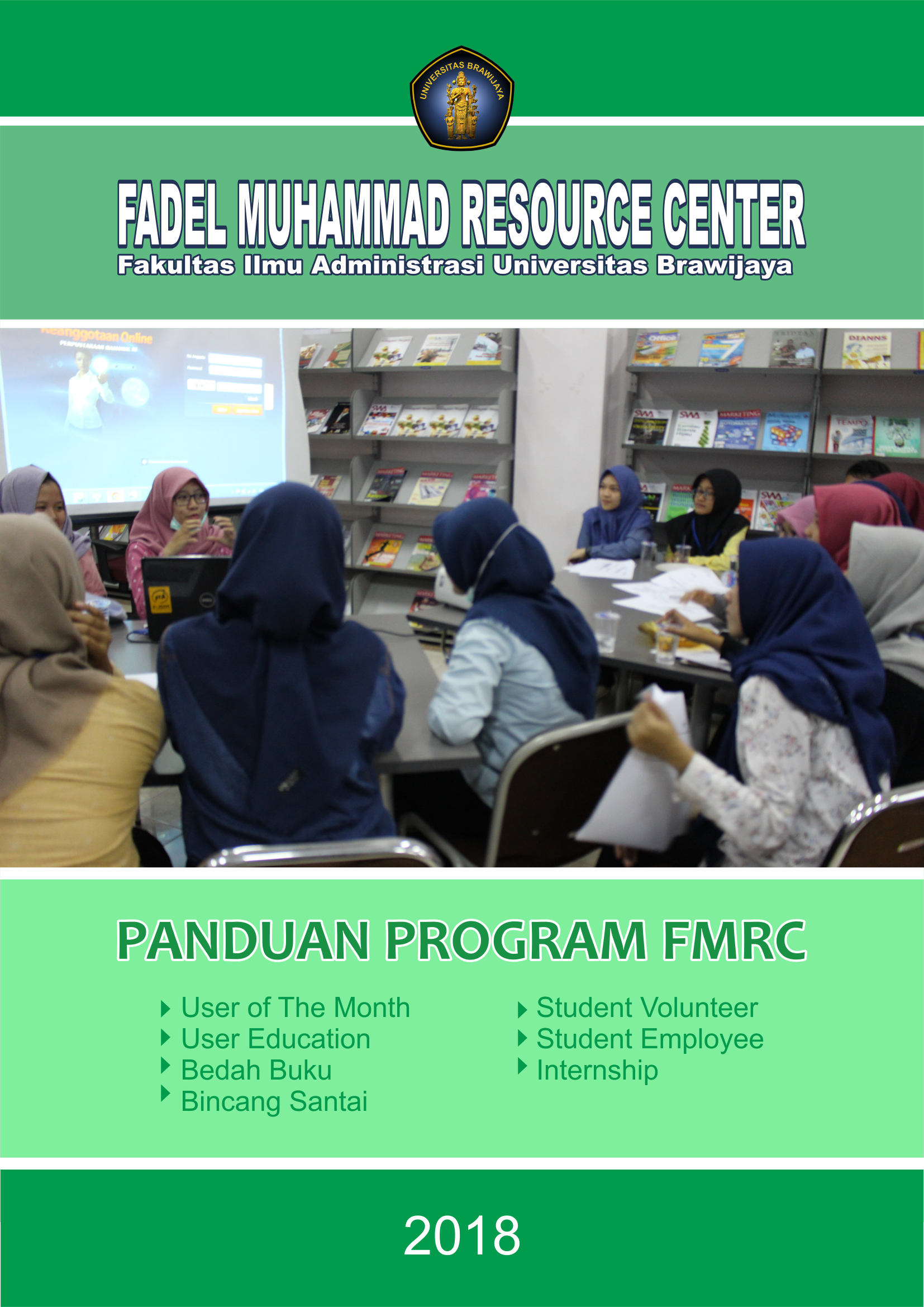 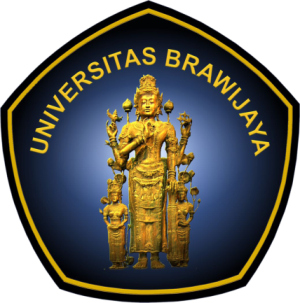 FADEL MUHAMMAD RESOURCE CENTER Fakultas Ilmu Administrasi Universitas Brawijaya PANDUAN PROGRAM FMRC Disusun oleh : Gani Nur Pramudyo2018PENGANTARPanduan program FMRC digunakan sebagai pedoman untuk pelaksana program menjalankan program FMRC. Selain itu panduan program FMRC juga dapat digunakan sebagai sumber rujukan untuk tim FMRC, dalam melaksanakan program selanjutnya. Penyusun bertimakasih kepada semua pihak yang membantu atas terselenggaranya program FMRC. Tak lupa penyusun ucapkan terimakasih terutama : Drs. Stefanus Pani Rengu,M.AP selaku Ketua FMRC;Muhammad Rosyihan Hendrawan,S.IP.,M.Hum Selaku Sekretaris FMRC;Emi Sulistiorini selaku staf FMRC;Seluruh rekan-rekan student employee dan volunteer FMRCdan semua pihak yang tidak disebutkan oleh penyusun. Demikian panduan program FMRC ini dibuat untuk dipergunakan sebagaimana mestinya. Penyusun berharap adanya kritik dan saran yang membangun bagi panduan program FMRC dan bagi FMRC sendiri. Malang, 23 Desember 2017 Penyusun DAFTAR ISIUSER OF THE MONTHTENTANG USER OF THE MONTHoleh Gani Nur Pramudyo, Aldi Rahman Untoro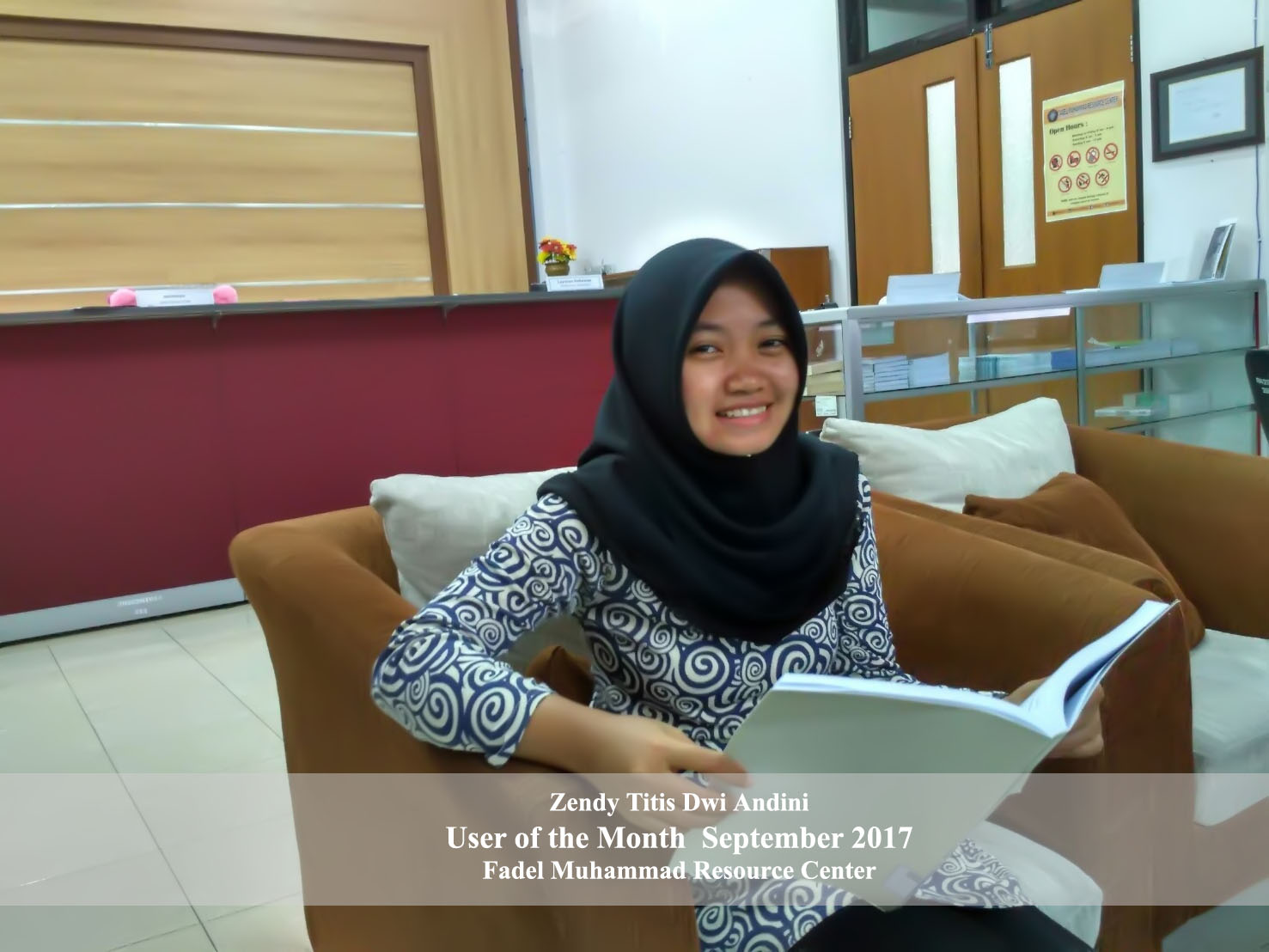 DeskripsiUser of the Month ini merupakan salah satu program Fmrc Fia UB dalam memberikan apresiasi bagi pengguna yang kreatif, aktif dan inovatif. Pemilihan User of the Month dipilih secara acak, yaitu kepada pemustaka Fmrc Fia UB yang memiliki pengaruh atau daya tarik sehingga mampu menarik Sivitas Akademik FIA UB untuk mengunjungi dan memanfaatkan ragam fasilitas dan layanan yang disediakan oleh Fmrc Fia UB. User of the month ini dilakukan sebulan sekali pada akhir bulan.TujuanMemberikan apresiasi kepada pemakai FMRC yang aktif, inovatif, dan memberikan pengaruh.Menarik pemakai lain agar berkunjung dan memanfaatkan layanan yang disediakan FMRC.Memberikan kesempatan bagi pemakai untuk memberikan kritik dan saran kepada FMRC secara langsungSasaranSasaran Umum: Sivitas akademika FIA UB (Mahasiswa Sarjana, Mahasiswa Pacsasarjana, Mahasiswa Doctoral, Karyawan , Dosen FIA UB).Sasaran spesifik :Mahasiswa Baru Mahasiswa berdasarkan program studi, jurusan dan fakultasMahasiswa berdasarkan angkatan Strategi RealisasiMenentukan penanggung jawab programMemilih pemakai secara langsung dari TIM FMRC atau voting berdasarkan vote pemakai FMRCMembuat daftar perlengkapan yang dibutuhkanProtokol wawancaraPerekam SuaraCatatanKameraMembuat kemas ulang informasi dan sertifikatArtikel, riviewPoster Video Sertifikat untuk pemakai terpilih*Membuat dokumen, live streaming.Realisasi Menetapkan penanggung jawab pemakai terpilih Menetapkan pemakai terpilih Menyiapkan  daftar perlengkapan yang dibutuhkanMempromosikan kemas ulang informasi:Media sosial FMRC: Facebook, Instagram, Website FMRCMedia partner FMRC : Line HMPIP, Line BEM, Line RSC, Line DIANNSPapan pengumuman FIA UB, papan pengumuman gedung A FIA UB, Pascasarjana FIA UBMembuat sertifikat untuk pemakai terpilih Membuat dokumen, menyiapkan live streamingPublikasiDokumentasi dan PublikasiDokumentasi sebelum, saat dan setelah user of the month berupa foto, video, livestreaming, dokumen (kuisioner)Publikasi  sebelum, saat dan setelah user of the month melalui media sosial FMRC, media partner EvaluasiEvaluasi dilaksanakan setelah user of the month dilaksanakan. Tujuannya untuk mengevaluasi program agar kedepannya lebih baik. Evaluasi dilakukan oleh TIM FMRC, dan perwakilan oleh pemakai. Hasil setelah evaluasi di dokumentasikan ke dalam FMRC Program.PengembanganPengembangan dan inovasi dapat dilakukan oleh TIM FMRC, dengan cara menyampaikannya pada saat rapat FMRC, tertulis langsung disampaikan kepada Pembimbing.  Catatan : Dokumen dapat di unduh di drive FMRC (daftar hadir, kuisioner, template desain, template video, template foto) 	*apabila diperlukan SOP USER OF THE MONTHDOKUMEN USER OF THE MONTHCooming SoonPoster atau infografis wajib dibuat sebelum pelaksanaan atau pemilahan program seperti berikut :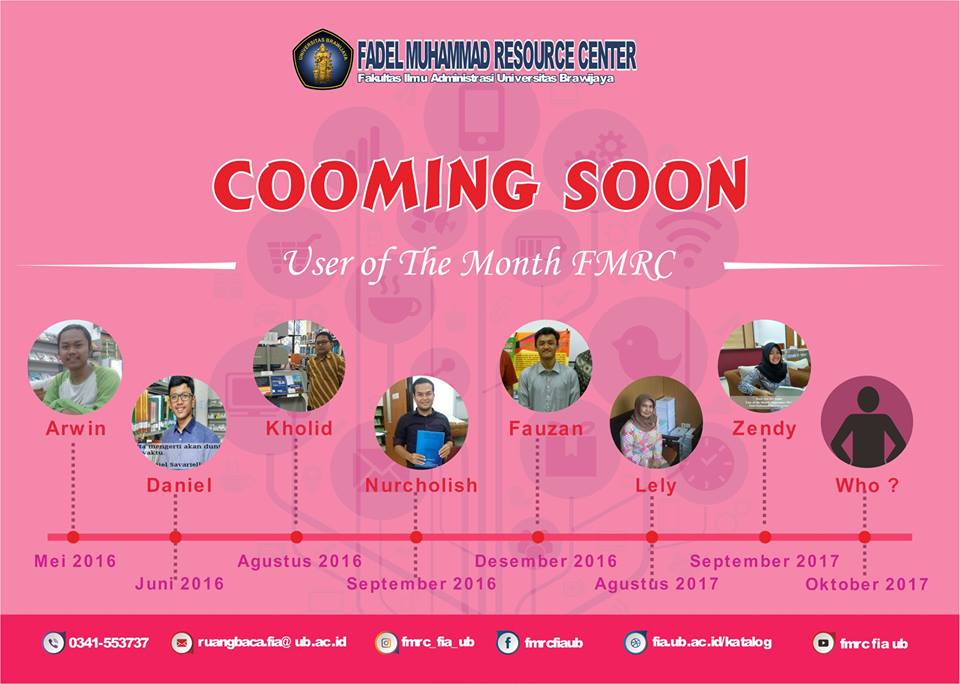 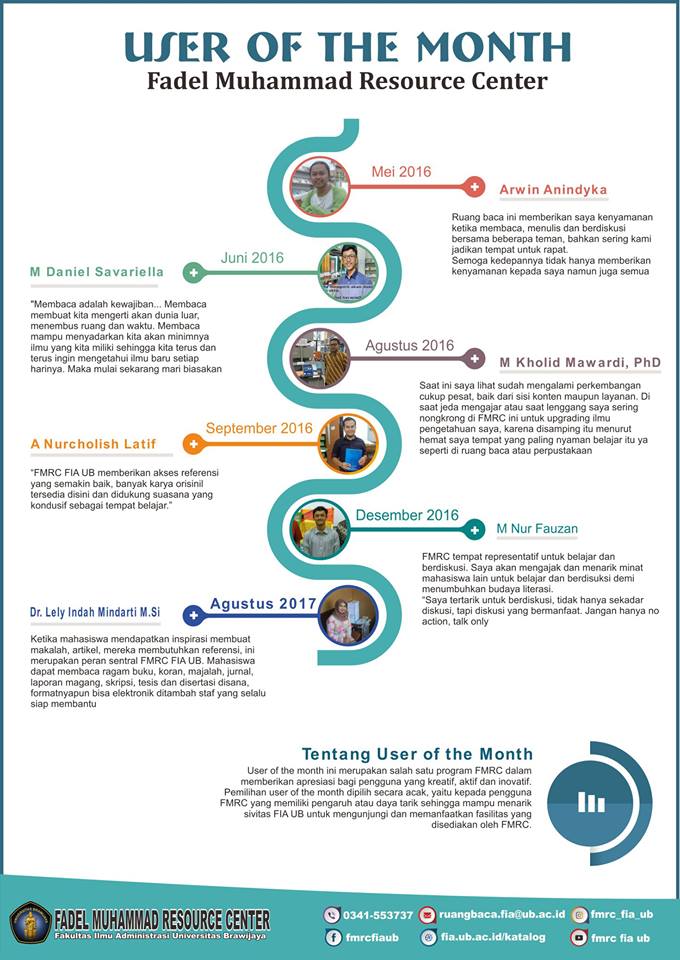 Beri pengantar atau teks pembuka sebelum program dilaksanakan satu minggu sebelum publikasi.Protokol Wawancara (teks ataupun video)Wawancara semi terstruktur, Jumlah 250-300 kata (opsional/bisa lebih), CV, prestasi, karyaApa pendapat anda mengenai FMRC?Apa harapan anda untuk FMRC kedepannya?Apa pencapaian dan prestasi anda ?Apa saran dan kritik anda untuk FMRC ?Quote anda, untuk mengajak pemakai lain memanfaatkan FMRC?Contoh produk teks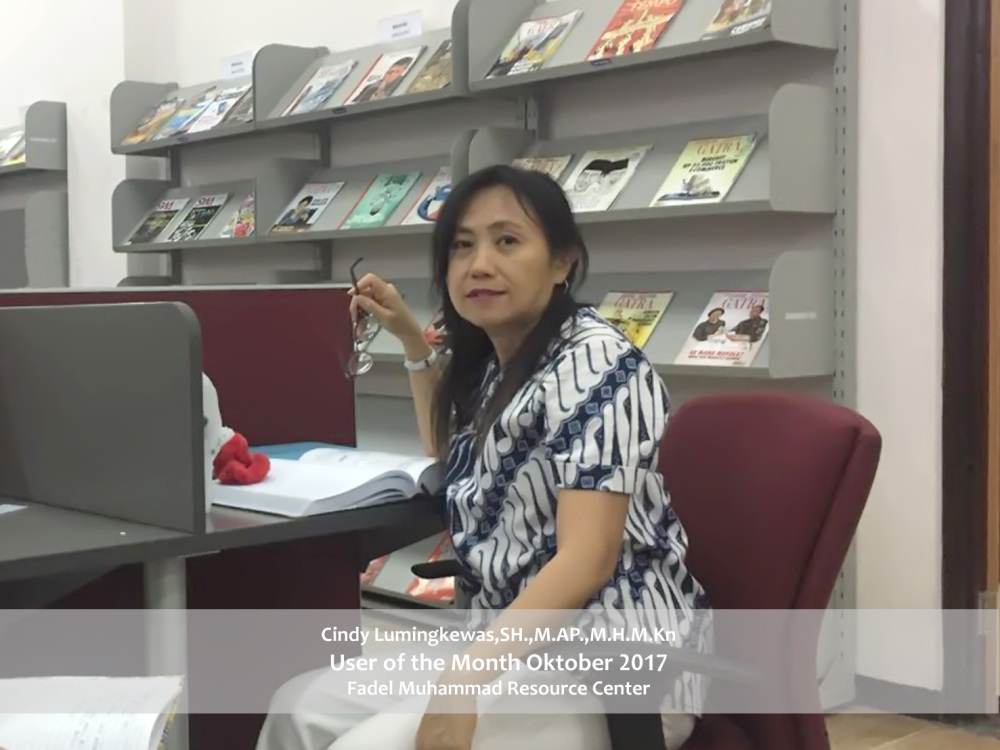 User of The Month Oktober 2017Cindy Lumingkewas, SH. M.AP., M.H., M.Kn. Beliau merupakan Mahasiswa S3 Program Doktor Fakultas Ilmu Administrasi, Universitas Brawijaya. Pendidikan beliau ialah Magister Administrasi Publik Universitas Negeri Manado, Magister Hukum Universitas Sam Ratulangi, Magister Kenotariatan Universitas Brawijaya. Ruang baca sebaiknya dibuat senyaman mungkin. Untuk masalah stop kontak dapat lebih diperbanyak, dan dilengkapi, karena ini bukan cuma masalah kenyamanan tapi juga keamanan. Untuk lebih nyaman dan aman, tentunya fasilitas dan berbagai hal lain dapat ditingkatkan ke depannya.Untuk pelatihan lebih sering diadakan, supaya semakin bergairah. Kalau bisa untuk satu semester, ada dua kali pelatihan. Karena acara ini sangat bermanfaat sekali. Dan tentunya menambah keilmuan.Untuk makanan dan minuman, seharusnya disediakan, ini penting sekali. Kalau tidak ada minuman, maka bila mahasiswa kehausan, ia akan pergi jauh ke kantin. Dan ini jelas merepotkan.Untuk masalah disertasi, sebaiknya lebih dikelola dengan baik. Begitu banyak saran dan masukan yang kami dapat dari beliau. Perpustakaan adalah salah satu tempat yang telah disukai oleh beliau. Maka menyenangi perpustakaan, merupakan cara untuk meraih ketentraman.Beliau gigih dalam menuntut ilmu, perjuangan dan semangat beliau yang begitu luar biasa patut diteladani oleh civitas akademika, terutama mahasiswa. Beliau sangat menyarankan kepada semuanya, untuk mengikuti pelatihan yang diadakan oleh Fadel Muhammad Resource Center, karena akan ada banyak manfaat yang dapat diraih.Contoh produk video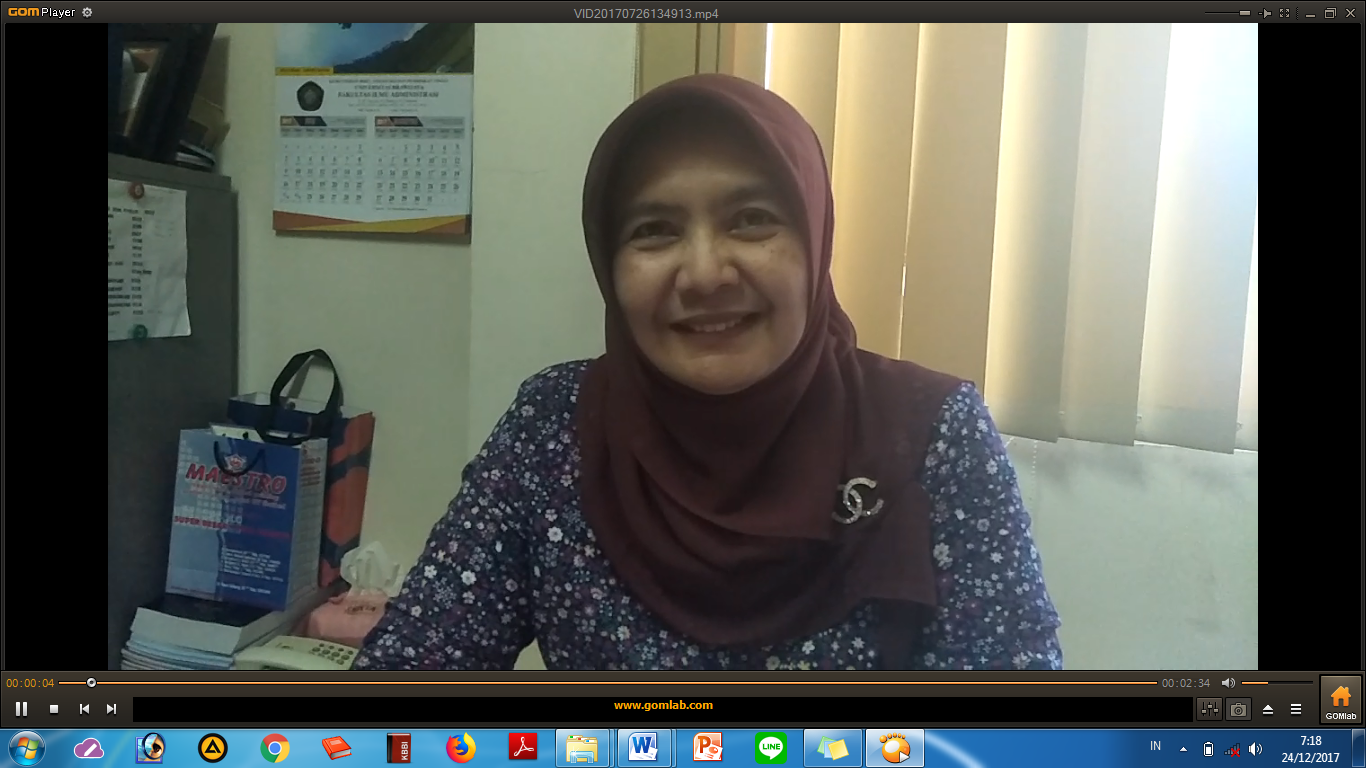 DOKUMENTASI DAN PUBLIKASIDokumentasiProduk di cetak 1x di taruh di dalam dokumen FMRC Program untuk arsip. Untuk proses sebelum, saat, sesudah pelaksanaan program juga dimasukkan dalam   dokumen FMRC Program berupa foto, protokol wawancara dan transkrip dan evaluasi.PublikasiPublikasi melalui Facebook, Instagram**, Youtube, website FMRC dan Papan Penguman FMRC.Untuk formatnya sebagai berikut:FotoArtikel/video_______________________________________________Ditulis oleh  : Aldi Rahman Untoro (Volunteer Fmrc Fia UB)Diriview oleh : Gani Nur Pramudyo (Student Employee Fmrc Fia UB)#Oktober2017* #userofthemonth #fmrcprogram #userservices #FMRC #academiclibrary #FIAUB #universitasbrawijaya #malang #indonesiaWajib pakai hastag atau tagar sesuai di atas*diganti sesuai bulan **untuk posting instagram diambil intinya saja (batas karakter)USER EDUCATIONTENTANG USER EDUCATION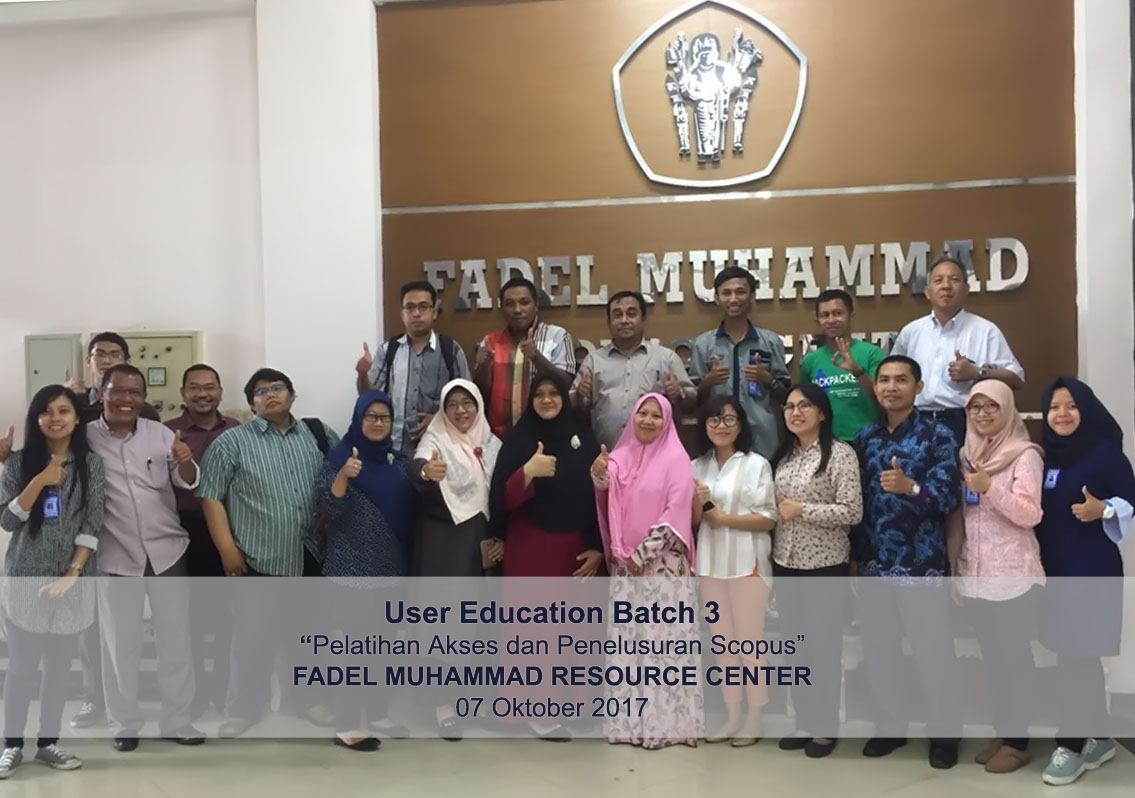 DeskripsiUser education (UE) merupakan program FMRC yang bertujuan untuk memberikan bimbingan pengguna kepada sivitas akademika FIA UB (sivitas) melalui pelatihan –pelatihan seperti pelatihan akses dan penelusuran database yang dilanggan Perpustakaan UB, Pelatihan akses dan penelusuran database akses terbuka, pelatihan mendeley dan pelatihan lain yang relevan.TujuanMengenalkan database jurnal yang dilanggan UB, database akses terbuka, mendeley, dan scopus.Memberikan pelatihan akses dan penelusuran database jurnal yang dilanggan UB dan database akses terbuka, scopus serta pelatihan mendeley (reference management software).Meningkatkan literasi informasi pemakai terkait pemanfaatan jurnal yang dilanggan UB dan database akses terbuka, scopus serta mendeley (reference management software).SasaranSasaran Umum: Sivitas akademika FIA UB (Mahasiswa Sarjana, Mahasiswa Pacsasarjana, Mahasiswa Doctoral, Karyawan , Dosen FIA UB).Sasaran spesifik :Mahasiswa Baru Mahasiswa berdasarkan program Studi, Jurusan dan FakultasMahasiswa berdasarkan angkatan Strategi RealisasiMembentuk panitia (Ketua pantia, Sie Acara, Sie Perlengkapan, Sie PDD, Sie Konsumsi) Mendeskripsikan tema yang diangkat, Pemateri dan susunan acaraPelatihan akses dan penelusuran database yang dilanggan UBPelatihan akses dan penelusuran database yang dilanggan akses terbukaPelatihan Reference Management Software (Mendeley, Zotero, dll)Tema lain misalnya literasi informasi, literasi sekolah, hoax, dan isu terkait Membuat daftar perlengkapan yang dibutuhkanLCD Proyektor, layar LCD, Pointer LCD*Papan tulis, spidol, penghapusMic (pengeras suara)SpeakerKameraMembuat kemas ulang informasi dan sertifikatArtikel, riviewPoster Video Sertifikat untuk pemateri, pendamping, panitia*Membuat dokumen (kuisioner, daftar hadir), mendesain tempat dan desain live streaming.Mengakumulasi kebutuhan konsumsi untuk pemateri dan panitiaRealisasi Menetapkan Ketua pantia, Sie Acara, Sie Perlengkapan, Sie PDD, Sie Konsumsi Menetapkan tema yang diangkat, pemateri dan susunan acaraMenyiapkan  daftar perlengkapan yang dibutuhkanMempromosikan kemas ulang informasi:Media sosial FMRC: Facebook, Instagram, Website FMRCMedia partner FMRC : Line HMPIP, Line BEM, Line RSC, Line DIANNSPapan pengumuman FIA UB, papan pengumuman gedung A FIA UB, Pascasarjana FIA UBDoor to door (masuk kelas) Membuat sertifikat untuk pemateri dan pendamping, apabila perlu untuk panitia. Membuat dokumen (kuisioner, daftar hadir), menyiapkan tempat, menyiapkan perlengkapan, menyiapkan live streaming,notulensiMenyiapkan konsumsi untuk pemateri dan panitiaMelakukan simulasi, Memulai acara UEDokumentasi dan PublikasiDokumentasi sebelum, saat dan setelah UE berupa foto, video, livestreaming, dokumen (daftar hadir, kuisioner)Publikasi  sebelum, saat dan setelah UE melalui media sosial FMRC, media partner EvaluasiEvaluasi dilaksanakan setelah UE dilaksanakan. Tujuannya untuk mengevaluasi program agar kedepannya lebih baik. Evaluasi dilakukan oleh TIM FMRC, dan perwakilan oleh pemakai. Hasil setelah evaluasi di dokumentasikan ke dalam FMRC Program.PengembanganPengembangan dan inovasi dapat dilakukan oleh TIM FMRC, dengan cara menyampaikannya pada saat rapat FMRC, tertulis langsung disampaikan kepada Pembimbing.  Catatan : Dokumen dapat di unduh di drive FMRC (daftar hadir, kuisioner, template desain, template live streaming, template foto) 	*apabila diperlukan SOP USER EDUCATIONDOKUMEN USER EDUCATIONCooming SoonPoster atau infografis wajib dibuat sebelum pelaksanaan program seperti berikut :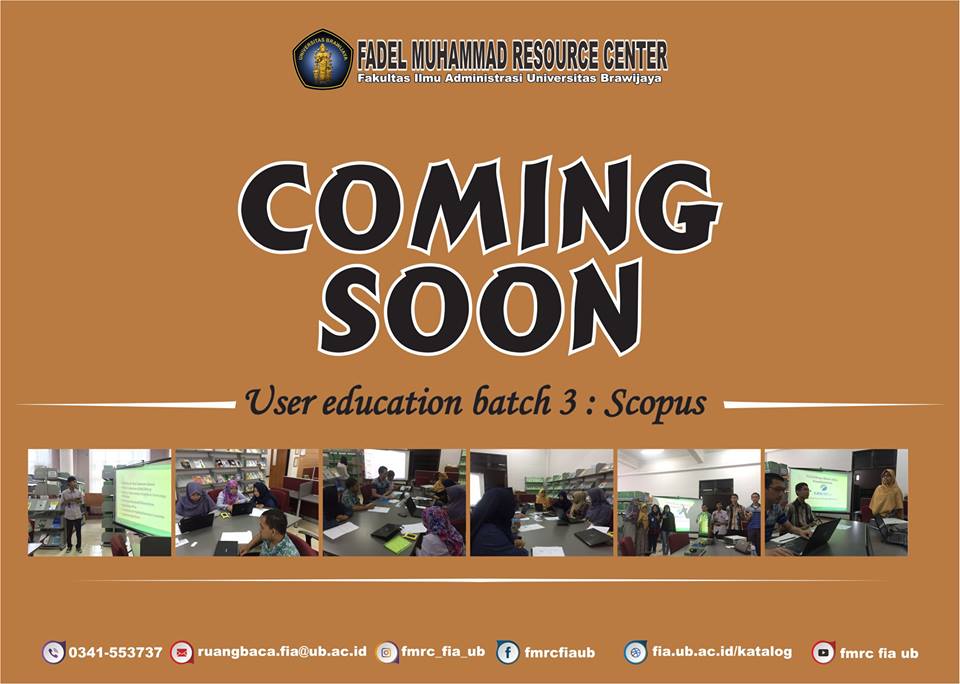 Beri pengantar atau teks pembuka sebelum program dilaksanakan satu minggu sebelum publikasi.Contoh Poster User Education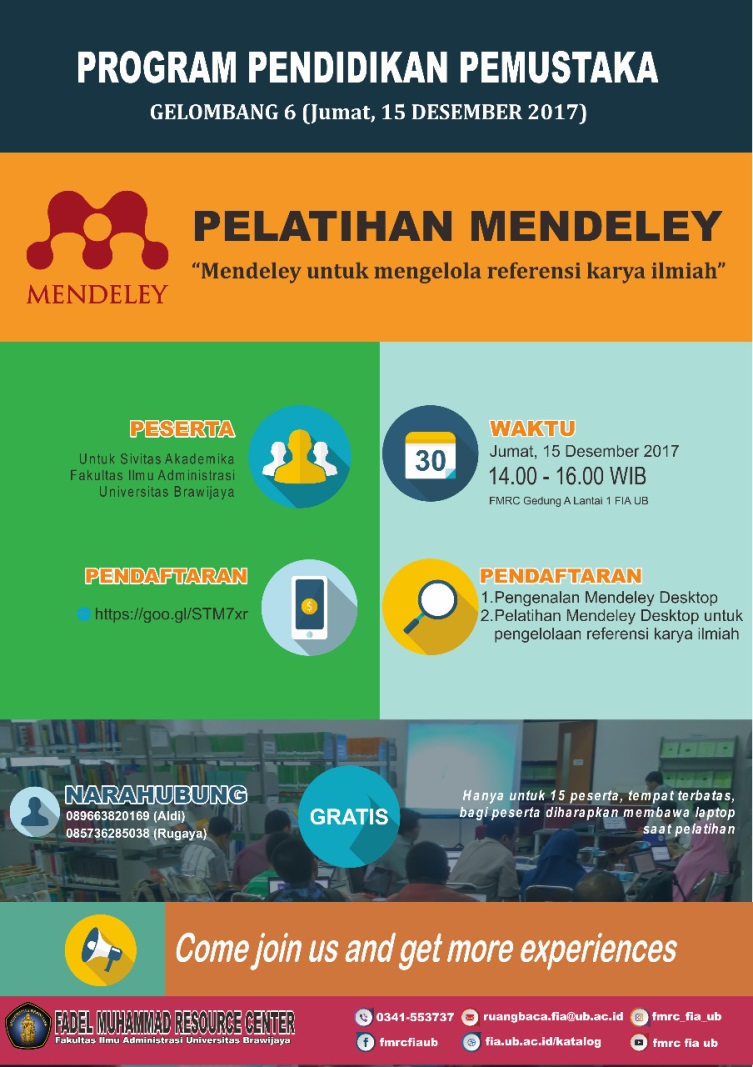 Contoh Form Pendaftaran User Education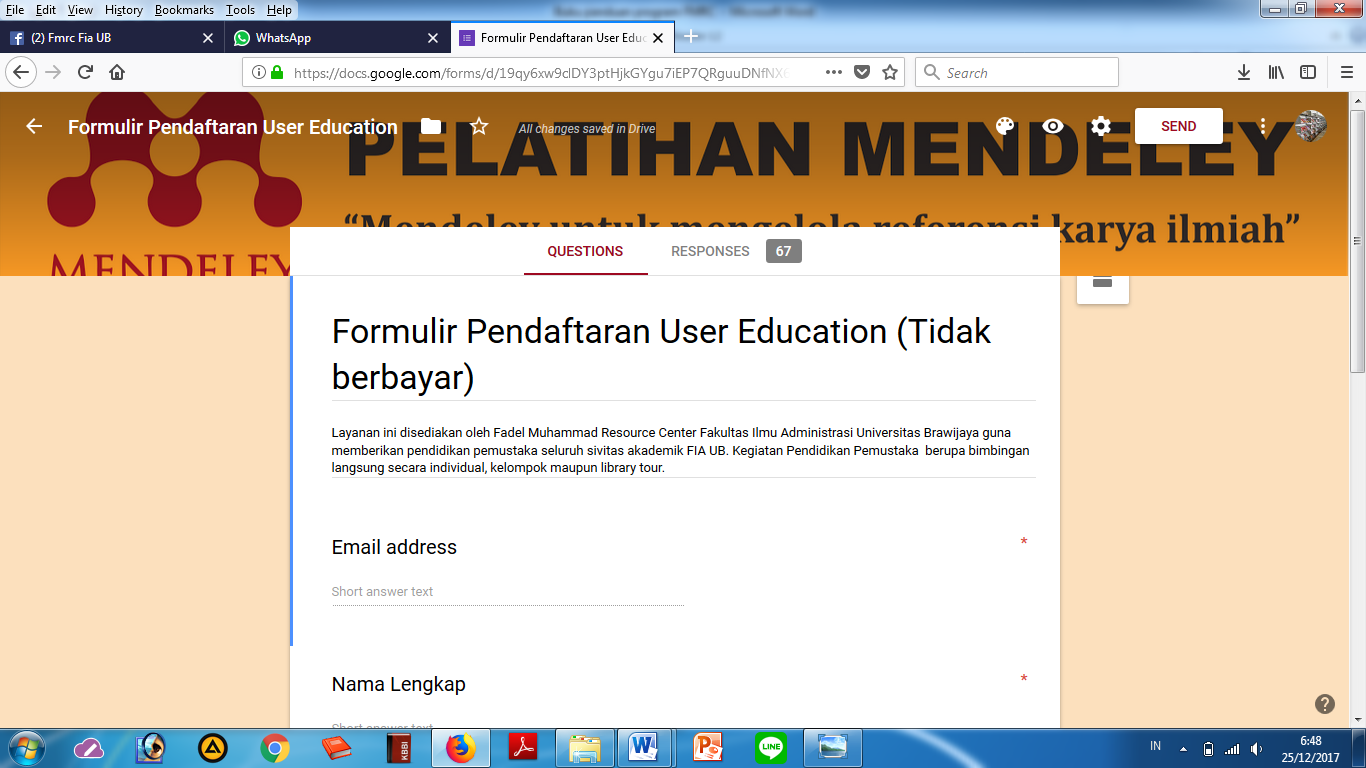 Form pendaftaran dapat diakses melalui tautan : https://goo.gl/STM7xr . Untuk warna latar belakan dan header dapat diganti setiap pergantian tema UE. Contoh Sertifikat User Education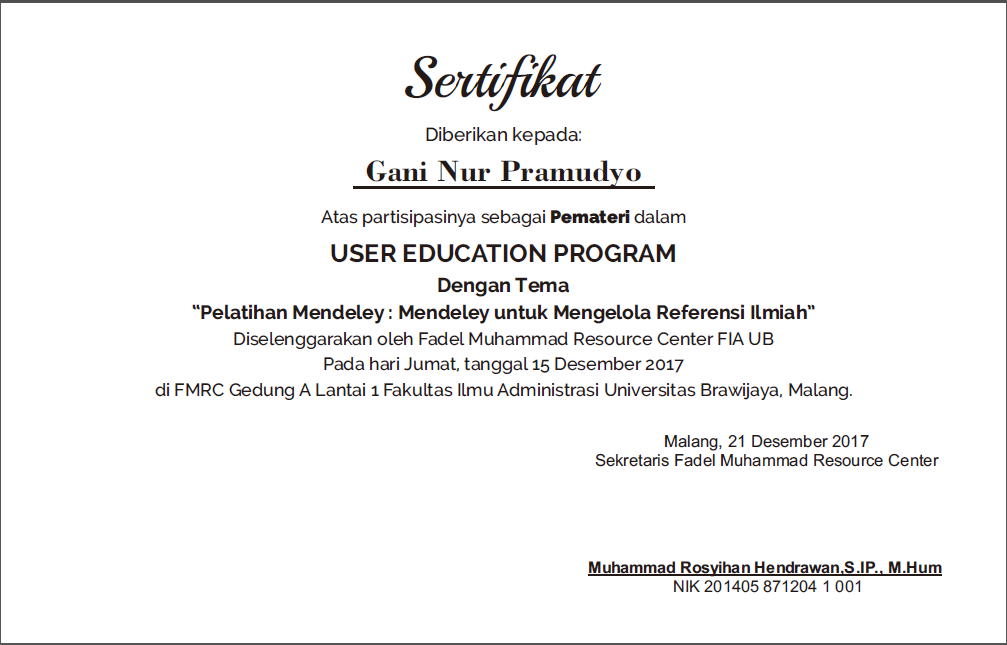 Contoh Daftar Hadir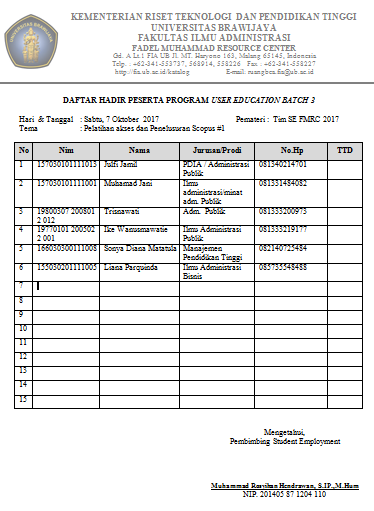 Contoh kuisioner 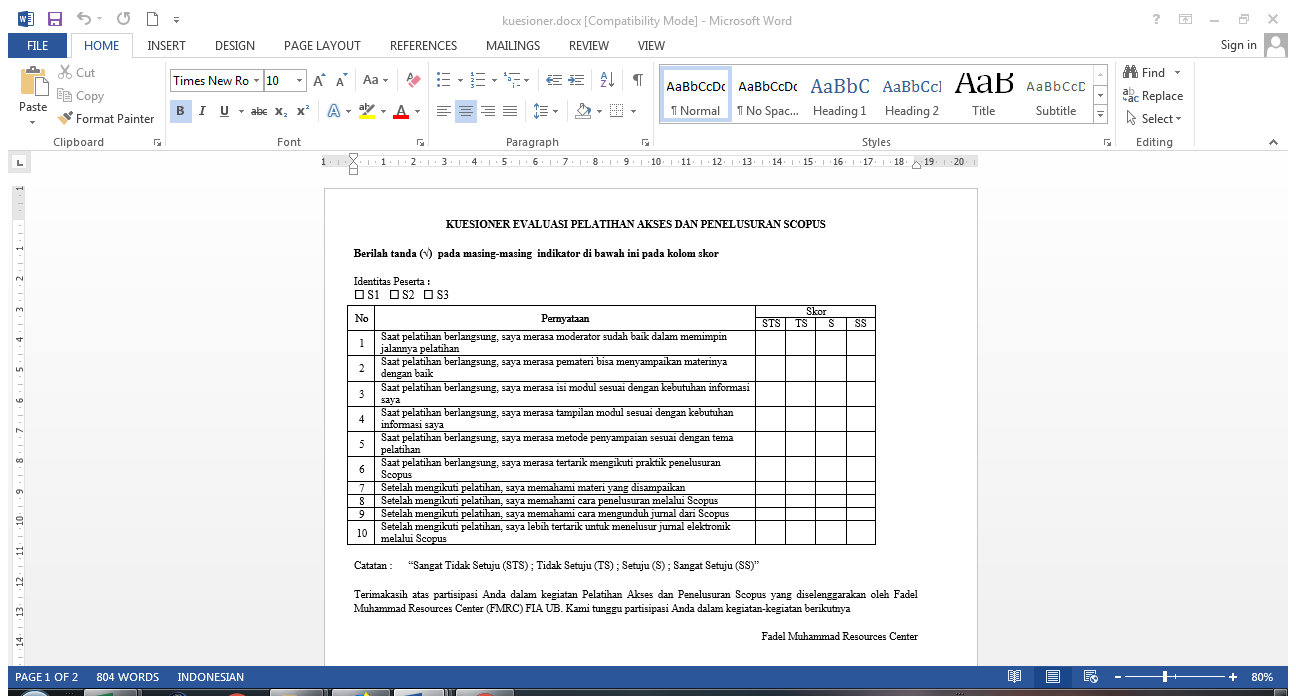 DOKUMENTASI DAN PUBLIKASIDokumentasiProduk berupa artikel, poster, daftar hadir, statistik kuisioner, dokumentasi foto, dokumen sebelum, selama, dan setelah UE di cetak 1x di taruh di dalam dokumen FMRC Program untuk arsip.PublikasiPublikasi melalui Media sosial FMRC (Facebook, Instagram**, Youtube, website FMRC), Media Patner FMRC (HMPIP, BEM, DIANNS, RSC), Papan Penguman FMRC dan door to door (kelas ke kelas)Untuk formatnya sebagai berikut:Poster/videoArtikel/pengantar _______________________________________________Ditulis oleh  : Aldi Rahman Untoro (Volunteer Fmrc Fia UB)Diriview oleh : Gani Nur Pramudyo (Student Employee Fmrc Fia UB)#pelatihamendeley* #usereducation #fmrcprogram #userservices #FMRC #academiclibrary #FIAUB #universitasbrawijaya #malang #indonesiaWajib pakai hastag atau tagar sesuai di atas*diganti sesuai tema **untuk posting instagram diambil intinya saja (batas karakter)BEDAH BUKUTENTANG BEDAH BUKUOleh Gani Nur Pramudyo, Rugayah Khoirun Nisa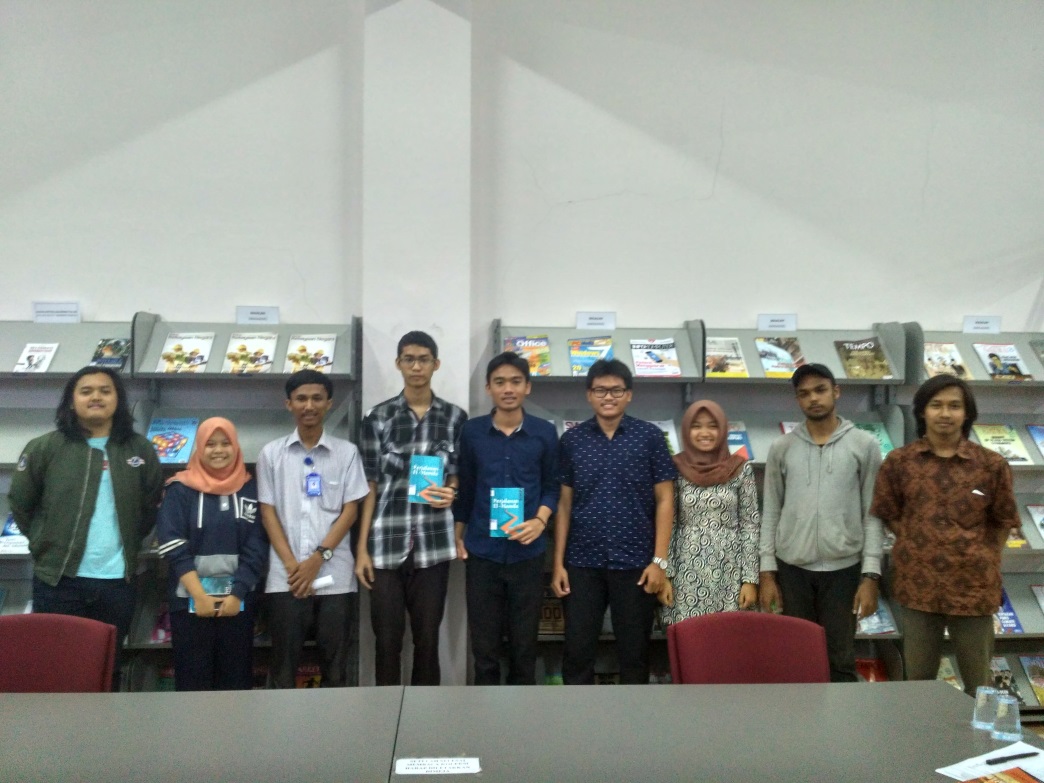 DeskripsiBedah buku merupakan program FMRC yang bertujuan mengupas atau meriview buku hasil karya sivitas atau buku yang ada di FMRC. Bedah buku ini juga bertujuan untuk memberikan pengetahuan dan wawasan tentang buku yang dibedah, kelebihan dan kekurangan serta untuk memberikan motivasi bagi pengguna untuk menulis buku kedepannyaTujuanMengupas atau meriview hasil intelektual sivitas akademika FIA dan Koleksi Buku FMRCMemberikan wawasan dan pengetahuan kepada pemakai terkait buku yang dibedahMeningkatkan literasi informasi pemakaiSasaranSasaran Umum: Sivitas akademika FIA UB (Mahasiswa Sarjana, Mahasiswa Pacsasarjana, Mahasiswa Doctoral, Karyawan , Dosen FIA UB) dan Masyarakat Umum. Sasaran spesifik :Sivitas Akademika FIA UB (Mahasiswa Baru, Mahasiswa berdasarkan program Studi, Jurusan dan Fakultas, Mahasiswa berdasarkan angkatan, Dosen)Masyarakat Umum (Forum dan komunitas, pegiat literasi)Strategi RealisasiMembentuk panitia (Ketua pantia, Sie Acara, Sie Perlengkapan, Sie PDD, Sie Konsumsi) Mendeskripsikan tema yang diangkat, pemateri dan susunan acaraJanuari : TravellingFebruari : Novel: Romance, perjalananMaret : Buku PendidikanApril : BiografiMei : SejarahJuni : MotivasiJuli : BebasTema lain Membuat daftar perlengkapan yang dibutuhkanLCD Proyektor, layar LCD, Pointer LCD*Papan tulis, spidol, penghapus*Mic (pengeras suara)SpeakerKameraMembuat kemas ulang informasi dan sertifikatArtikel, riview, sinopsis bukuPoster Video Sertifikat untuk pemateri, panitia*Membuat dokumen (kuisioner, daftar hadir), mendesain tempat dan desain live streaming.Mengakumulasi kebutuhan konsumsi untuk pemateri dan panitiaRealisasi Menetapkan Ketua pantia, Sie Acara, Sie Perlengkapan, Sie PDD, Sie Konsumsi Menetapkan tema yang diangkat, pemateri dan susunan acaraMenyiapkan  daftar perlengkapan yang dibutuhkanMempromosikan kemas ulang informasi:Media sosial FMRC: Facebook, Instagram, Website FMRCMedia partner FMRC : Line HMPIP, Line BEM, Line RSC, Line DIANNSPapan pengumuman FIA UB, papan pengumuman gedung A FIA UB, Pascasarjana FIA UBDoor to door (masuk kelas) Membuat sertifikat untuk pemateri dan panitia*. Membuat dokumen (kuisioner, daftar hadir), menyiapkan tempat, menyiapkan perlengkapan, menyiapkan live streaming, notulensiMenyiapkan konsumsi untuk pemateri dan panitiaMelakukan simulasi, memulai acara bedah bukuDokumentasi dan PublikasiDokumentasi sebelum, saat dan setelah bedah buku berupa foto, video, livestreaming, dokumen (daftar hadir, kuisioner)Publikasi  sebelum, saat dan setelah bedah buku melalui media sosial FMRC, media partner EvaluasiEvaluasi dilaksanakan setelah bedah buku dilaksanakan. Tujuannya untuk mengevaluasi program agar kedepannya lebih baik. Evaluasi dilakukan oleh TIM FMRC, dan perwakilan oleh pemakai. Hasil setelah evaluasi di dokumentasikan ke dalam FMRC Program.PengembanganPengembangan dan inovasi dapat dilakukan oleh TIM FMRC, dengan cara menyampaikannya pada saat rapat FMRC, tertulis langsung disampaikan kepada Pembimbing.  Catatan : Dokumen dapat di unduh di drive FMRC (ruangbacafia@gmail.com) atau di PC FMRC E99 (daftar hadir, kuisioner, template desain, template live streaming, template foto) 	*apabila diperlukan SOP  BEDAH BUKUDOKUMEN BEDAH BUKUCooming SoonPoster atau infografis wajib dibuat sebelum pelaksanaan program seperti berikut :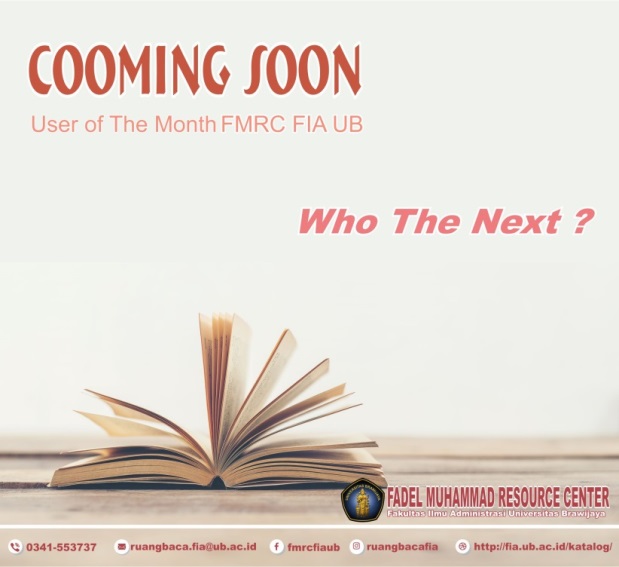 Beri pengantar atau teks pembuka sebelum program dilaksanakan satu minggu sebelum publikasi.Contoh Poster/video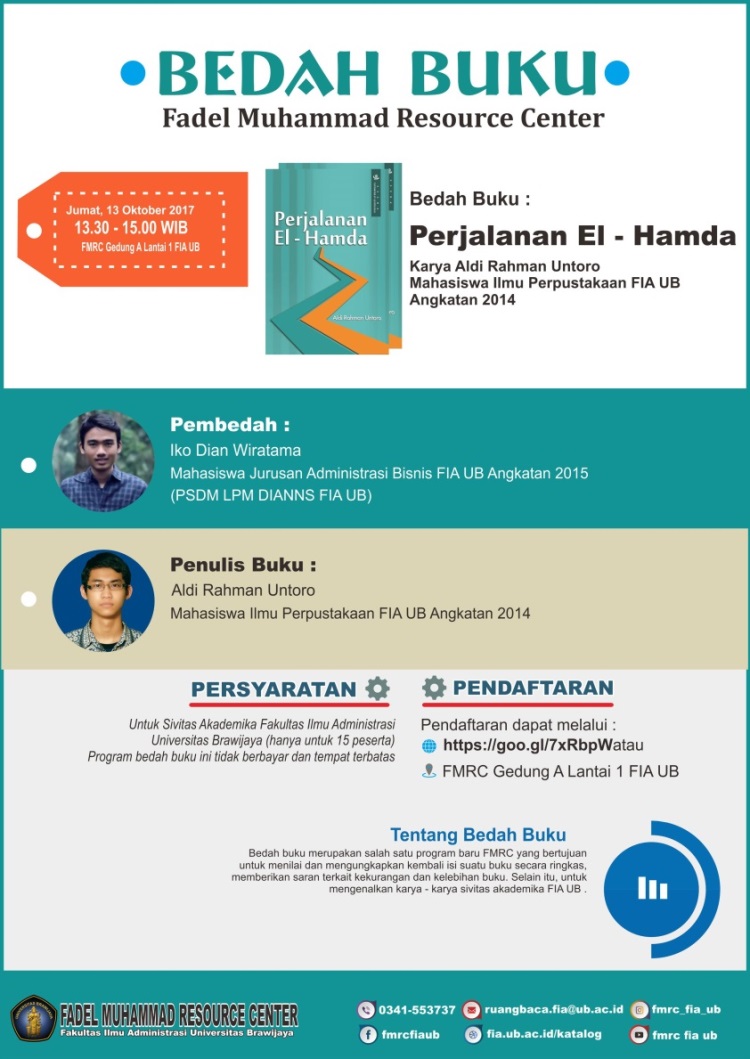 Contoh Live Streaming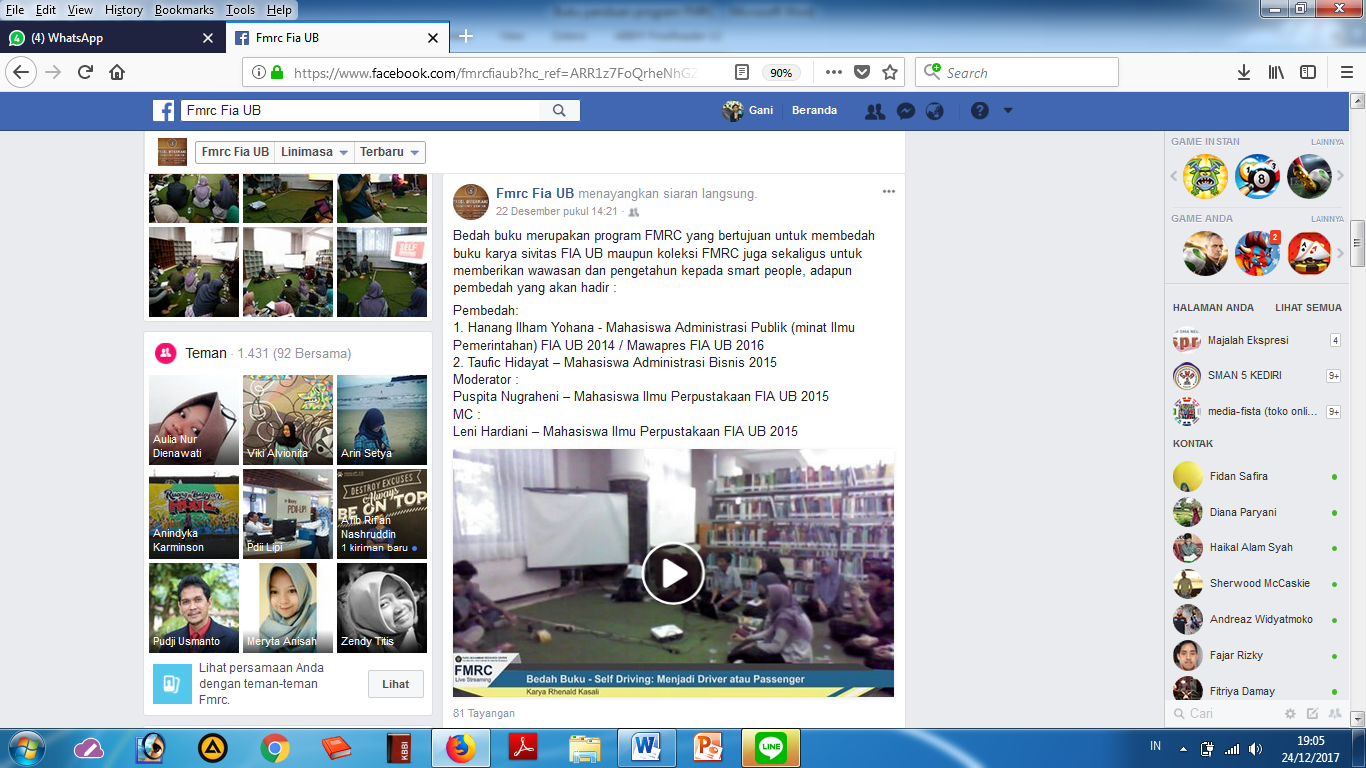 Contoh Poster/video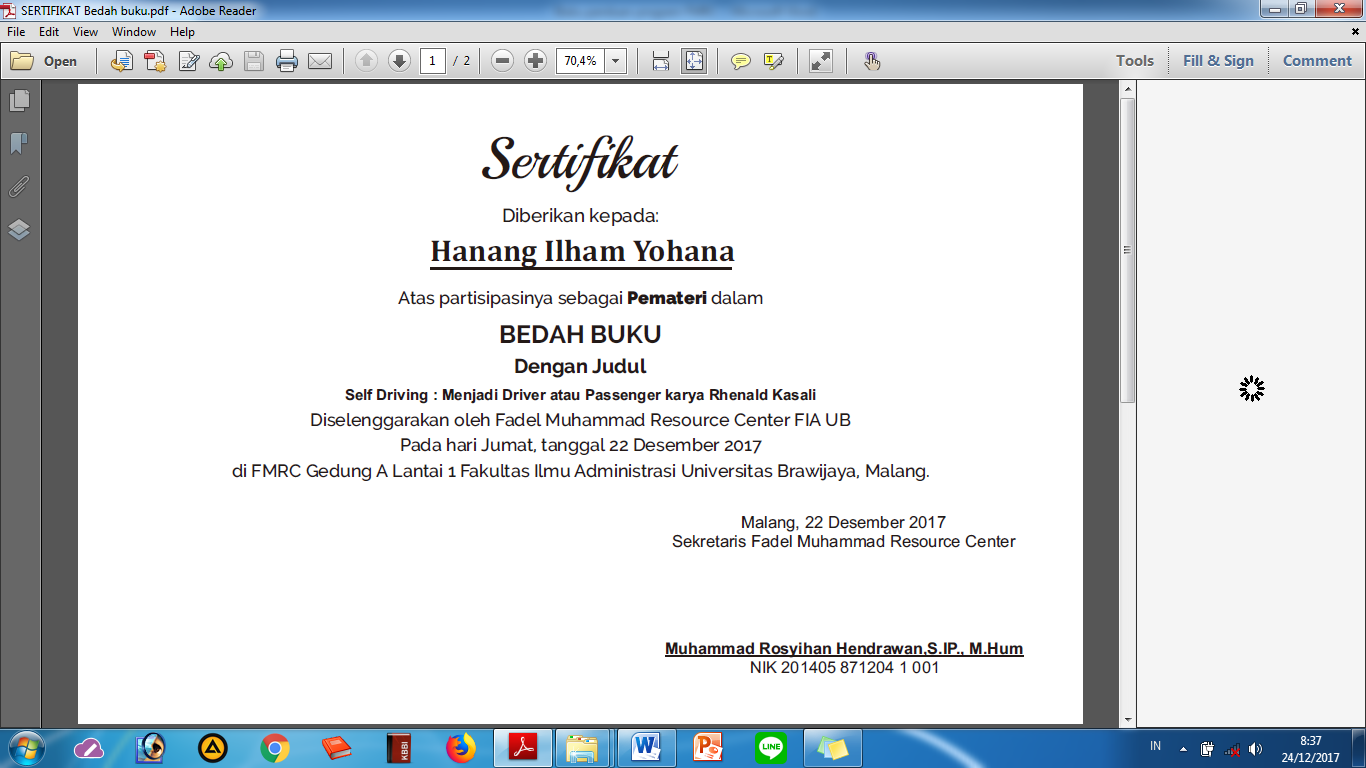 Contoh daftar hadir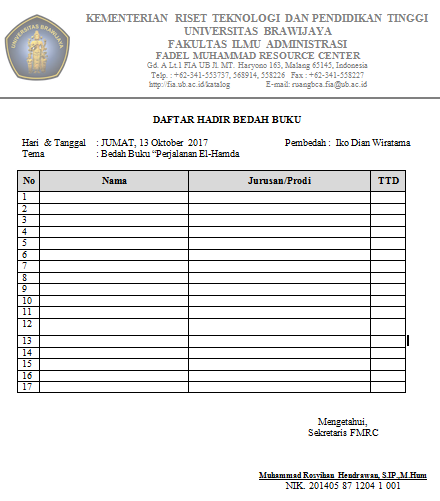 DOKUMENTASI DAN PUBLIKASIDokumentasiProduk berupa artikel, poster, daftar hadir, statistik kuisioner, dokumentasi foto, dokumen sebelum, selama, dan setelah program di cetak 1x di taruh di dalam dokumen FMRC Program untuk arsip.PublikasiPublikasi melalui Media sosial FMRC (Facebook, Instagram**, Youtube, website FMRC), Media Patner FMRC (HMPIP, BEM, DIANNS, RSC), Papan Penguman FMRC dan door to door (kelas ke kelas)Untuk formatnya sebagai berikut:Poster/videoArtikel/pengantar _______________________________________________Ditulis oleh  : Aldi Rahman Untoro (Volunteer Fmrc Fia UB)Diriview oleh : Gani Nur Pramudyo (Student Employee Fmrc Fia UB)#perjalananelhamda* #bedahbuku #fmrcprogram #userservices #FMRC #academiclibrary #FIAUB #universitasbrawijaya #malang #indonesiaWajib pakai hastag atau tagar sesuai di atas*diganti sesuai tema **untuk posting instagram diambil intinya saja (batas karakter)BINCANG SANTAITENTANG BINCANG SANTAIOleh Gani Nur Pramudyo, Trimo Septiono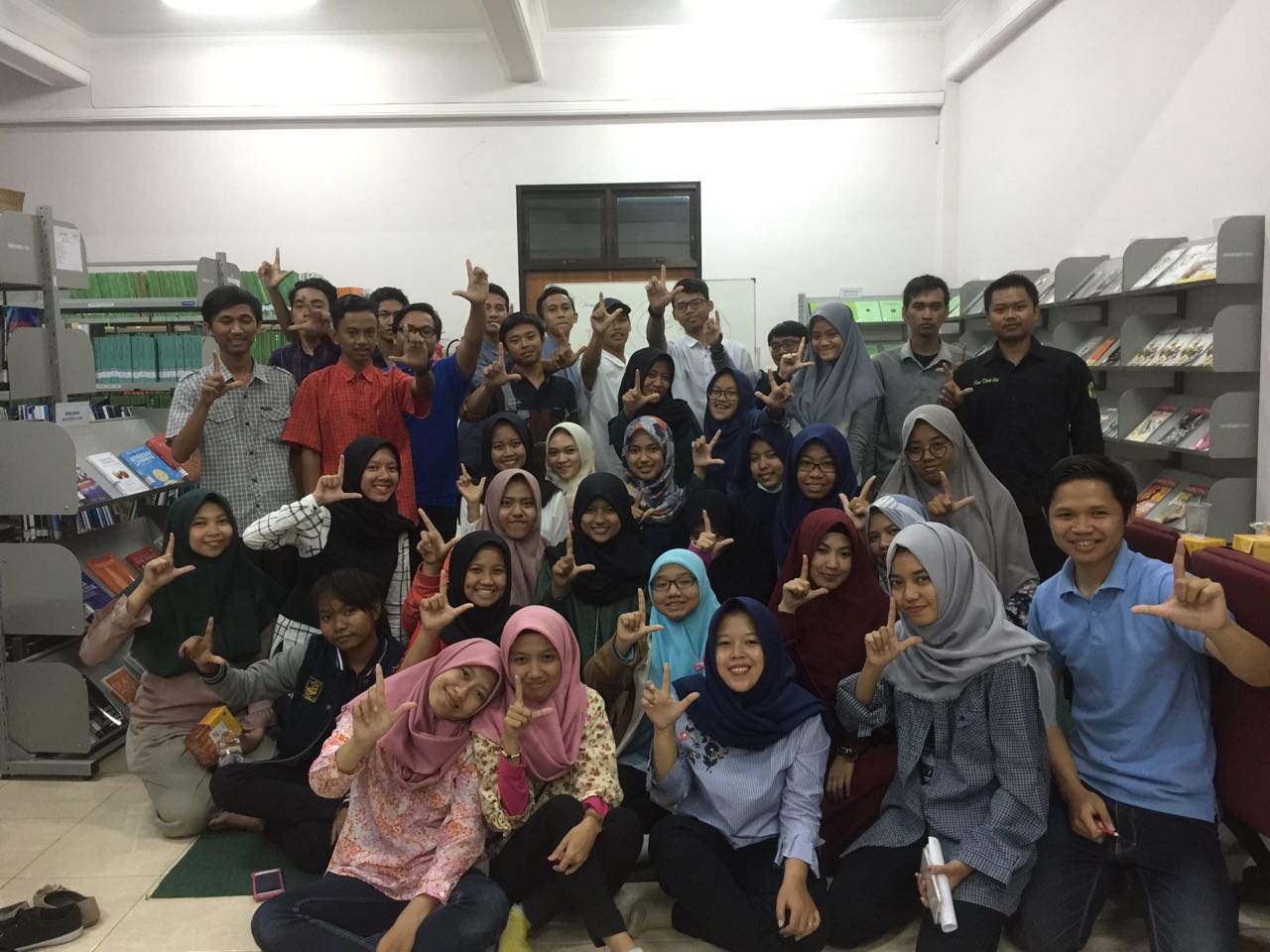 DeskripsiBincang santai merupakan program fmrc yang bertujuan untuk memberikan pengetahuan dan wawasan bagi pemakai terkait isu atau topik terkini sesuai dengan keilmuan yang sedang diampu di bangku perkuliahan. Bincang santai ini baru sekali dilaksanakan dengan tema sehari bersama dengan alumni ilmu perpustakaan FIA UB, dengan sasaran mahasiswa ilmu perpustakaan FIA UBTujuanMemberikan pengetahuan dan wawasan bagi pemakai terkait isu atau topik terkiniMeningkatkan literasi informasi pemakaiSasaranSasaran Umum: Sivitas akademika FIA UB (Mahasiswa Sarjana, Mahasiswa Pacsasarjana, Mahasiswa Doctoral, Karyawan , Dosen FIA UB).Sasaran spesifik :Mahasiswa Baru Mahasiswa berdasarkan program Studi, Jurusan dan FakultasMahasiswa berdasarkan angkatan Strategi RealisasiMembentuk panitia (Ketua pantia, Sie Acara, Sie Perlengkapan, Sie PDD, Sie Konsumsi) Mendeskripsikan tema yang diangkat, pemateri dan susunan acaraSesuai dengan program studi yang ada di FIA UB Isu atau topik terkiniTema lainMembuat daftar perlengkapan yang dibutuhkanLCD Proyektor, layar LCD, Pointer LCD*Papan tulis, spidol, penghapus*Mic (pengeras suara)SpeakerKameraMembuat kemas ulang informasi dan sertifikatArtikel, riview, sinopsis bukuPoster Video Sertifikat untuk pemateri, panitia*Membuat dokumen (kuisioner, daftar hadir), mendesain tempat dan desain live streaming.Mengakumulasi kebutuhan konsumsi untuk pemateri dan panitiaRealisasi Menetapkan Ketua pantia, Sie Acara, Sie Perlengkapan, Sie PDD, Sie Konsumsi Menetapkan tema yang diangkat dan susunan acaraMenyiapkan  daftar perlengkapan yang dibutuhkanMempromosikan kemas ulang informasi:Media sosial FMRC: Facebook, Instagram, Website FMRCMedia partner FMRC : Line HMPIP, Line BEM, Line RSC, Line DIANNSPapan pengumuman FIA UB, papan pengumuman gedung A FIA UB, Pascasarjana FIA UBDoor to door (masuk kelas) Membuat sertifikat untuk pemateri dan panitia*. Membuat dokumen (kuisioner, daftar hadir), menyiapkan tempat, menyiapkan perlengkapan, menyiapkan live streaming, notulensiMenyiapkan konsumsi untuk pemateri dan panitiaMelakukan simulasi, memulai acara bincang santaiDokumentasi dan PublikasiDokumentasi sebelum, saat dan setelah bedah buku berupa foto, video, livestreaming, dokumen (daftar hadir, kuisioner)Publikasi  sebelum, saat dan setelah bedah buku melalui media sosial FMRC, media partner EvaluasiEvaluasi dilaksanakan setelah bincang santai dilaksanakan. Tujuannya untuk mengevaluasi program agar kedepannya lebih baik. Evaluasi dilakukan oleh TIM FMRC, dan perwakilan oleh pemakai. Hasil setelah evaluasi di dokumentasikan ke dalam FMRC Program.PengembanganPengembangan dan inovasi dapat dilakukan oleh TIM FMRC, dengan cara menyampaikannya pada saat rapat FMRC, tertulis langsung disampaikan kepada Pembimbing.  Catatan : Dokumen dapat di unduh di drive FMRC (ruangbacafia@gmail.com) atau di PC FMRC E99 (daftar hadir, kuisioner, template desain, template live streaming, template foto) 	*apabila diperlukan SOP BINCANG SANTAIDOKUMEN BINCANG SANTAICooming SoonPoster atau infografis wajib dibuat sebelum pelaksanaan program seperti berikut :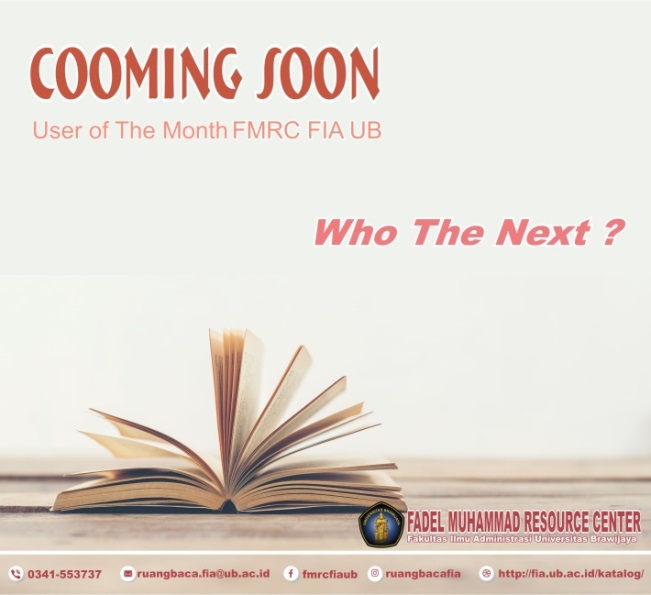 Beri pengantar atau teks pembuka sebelum program dilaksanakan satu minggu sebelum publikasi.Contoh Poster/video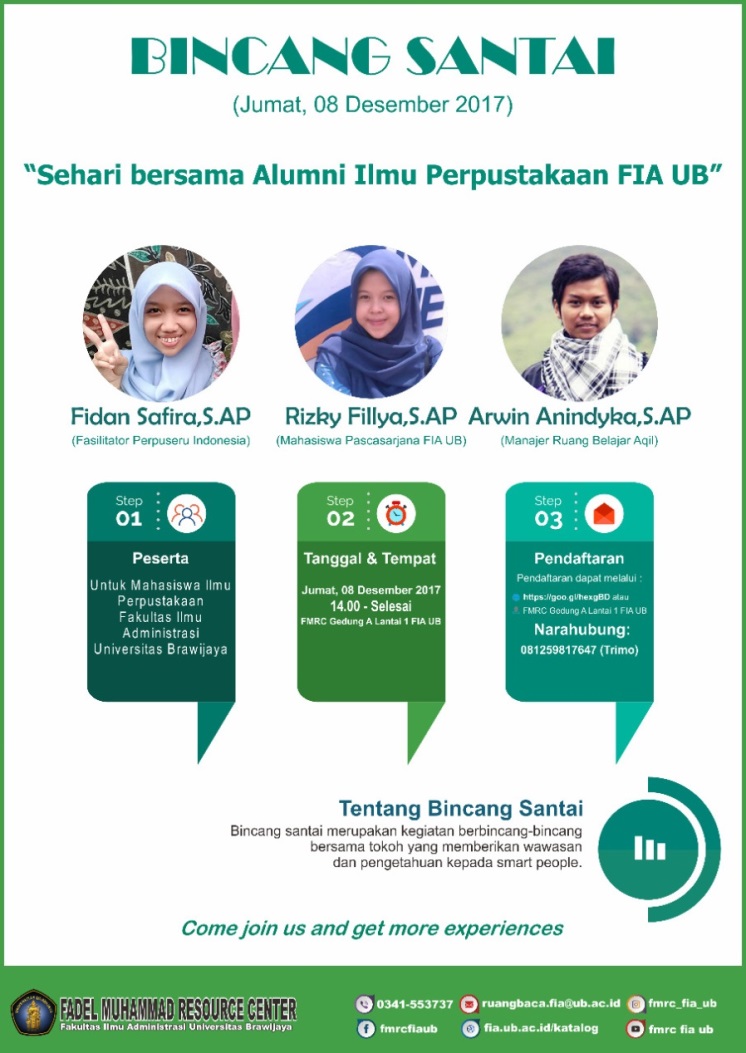 Contoh Sertifikat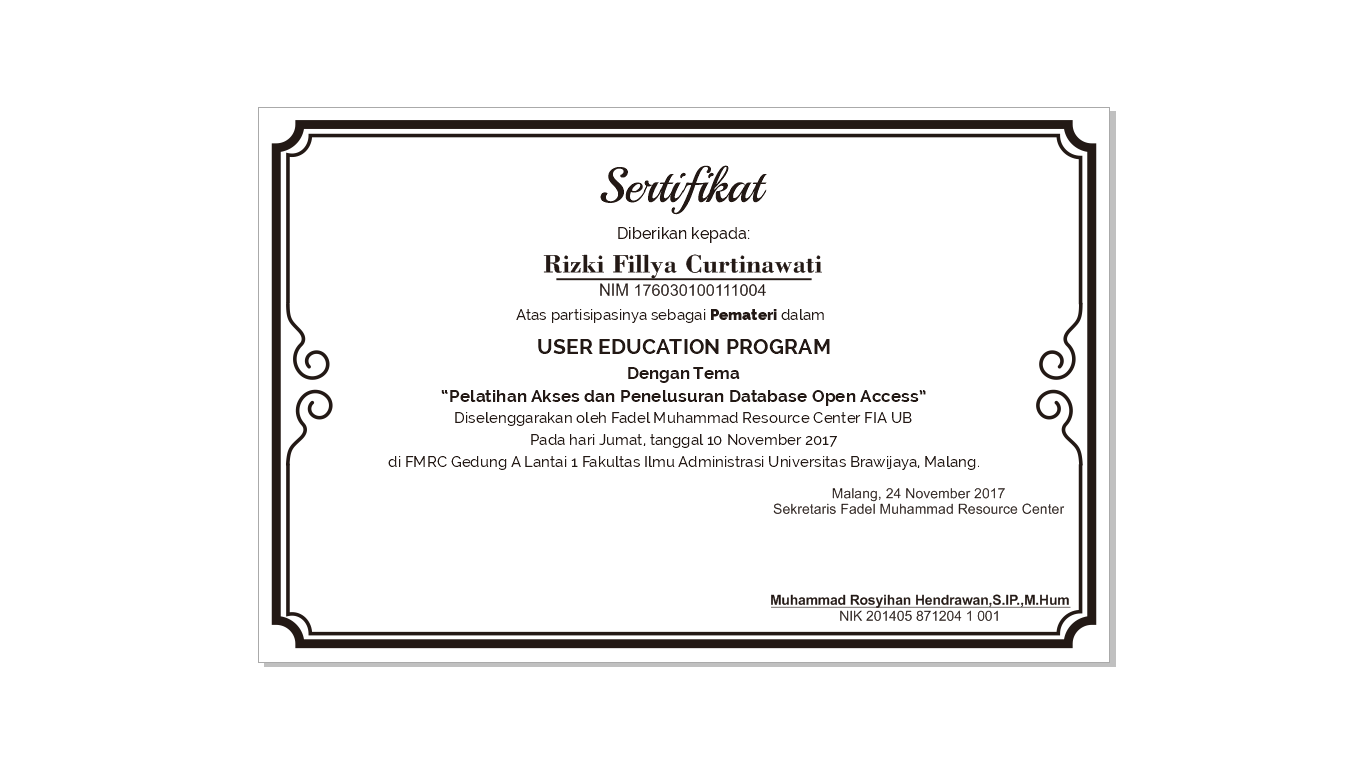 Contoh Kuisioner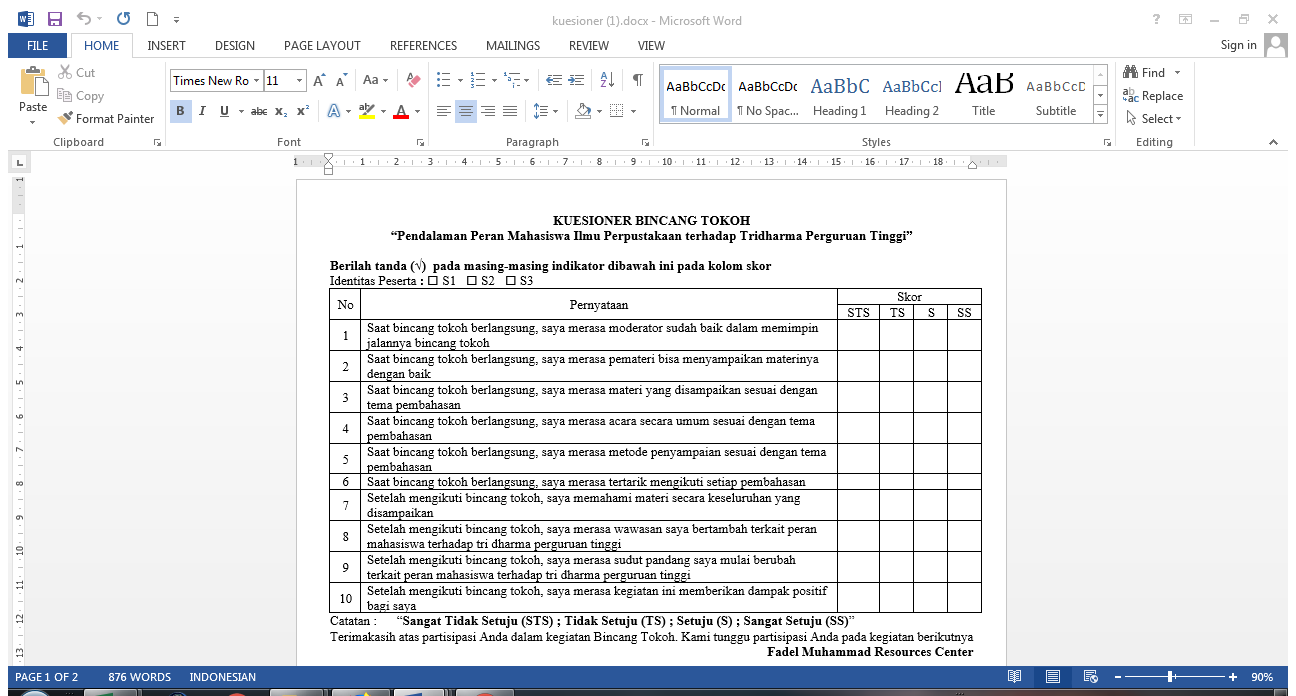 DOKUMENTASI DAN PUBLIKASIDokumentasiProduk berupa artikel, poster, daftar hadir, statistik kuisioner, dokumentasi foto, sertifikat, dokumen sebelum, selama, dan setelah program di cetak 1x di taruh di dalam dokumen FMRC Program untuk arsip.PublikasiPublikasi melalui Media sosial FMRC (Facebook, Instagram**, Youtube, website FMRC), Media Patner FMRC (HMPIP, BEM, DIANNS, RSC), Papan Penguman FMRC dan door to door (kelas ke kelas)Untuk formatnya sebagai berikut:Poster/Video/FotoArtikel/Pengantar/Notulensi _______________________________________________Ditulis oleh  : Aldi Rahman Untoro (Volunteer Fmrc Fia UB)Diriview oleh : Gani Nur Pramudyo (Student Employee Fmrc Fia UB)#daywithalumni* #bincangsantai #fmrcprogram #userservices #FMRC #academiclibrary #FIAUB #universitasbrawijaya #malang #indonesiaWajib pakai hastag atau tagar sesuai di atas *diganti sesuai tema **untuk posting instagram diambil intinya saja (batas karakter)STUDENT VOLUNTEERTENTANG STUDENT VOLUNTEER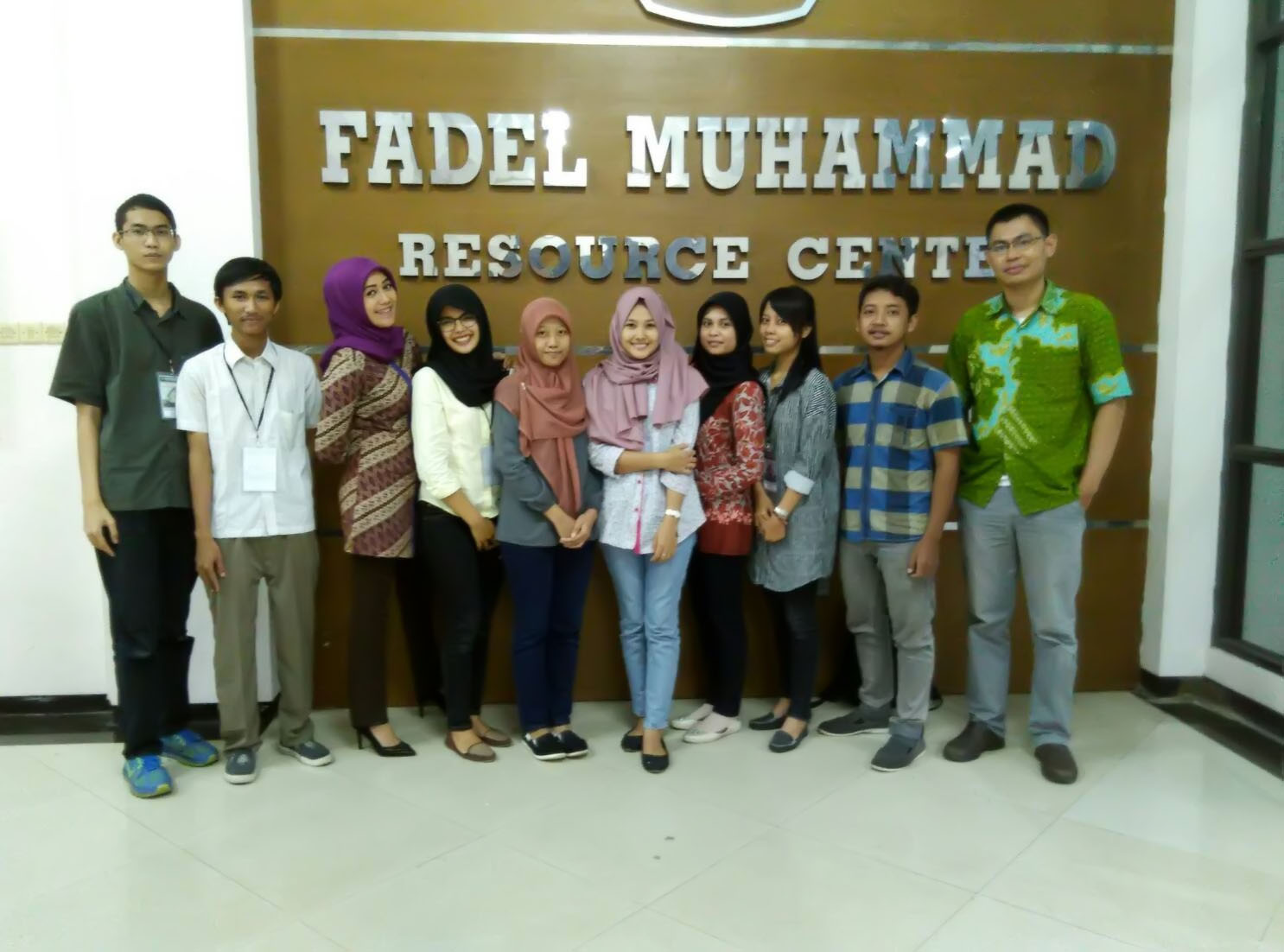 DeskripsiStudent volunteer merupakan salah satu program pertama FMRC. Program ini pada awalnya masih berupa kegiatan sukarela yang dilakukan oleh mahasiswa ilmu perpustakaan FIA UB dimulai sejak tahun 2014. Mahasiswa sukarela ini diantaranya yaitu erlangga(2013), hardian(2013), Nurul(2013) dan beberapa mahasiswa lainnya. Kemudian mulai menjadi program pada bulan Agustus 2016 atas iniasiasi dari bapak Muhammad Rosyihan hendrawan dan juga mahasiswa volunteer/ gani(2014). Kemudian lahirlah student volunteer. Dibuka pada open recruitmenr volunteer for library asisstant batch 1,2,3 dan 4. Pada batch 4 periode 1 Desember 2017 – 31 Januari 2017 terdapat 11 mahasiswa yang volunteer di FMRC. Adapun tujuan kegiatan ini yaitu untuk mengajak mahasiswa ilmu perpustakaan FIA UB untuk belajar dan mempraktikan teori yang sudah ada dibangku perkuliahan di FMRC sehingga FMRC menjadi lebih baik.TujuanMemberikan kesempatan bagi mahasiswa ilmu perpustakaan FIA UB untuk bergabung ke FMRC dan mengaplikasikan teori yang  sudah dipelajariMeningkatkan softskill mahasiswa ilmu perpustakaan FIA UBMengembangkan FMRC ke arag lebih baik SasaranMahasiswa ilmu perpustakaan FIA UB Strategi RealisasiMembentuk TIM FMRC Mendeskripsikan Job desc dan susunan acara :Layanan Pengguna Layanan referensi dan layanan penelusuran informasiBimbingan penggunaMedia dan kehumasanLayanan Teknis Analisis subjek dan deskripsi sumberSistem InformasiJob desc lainMembuat kemas ulang informasi dan sertifikatArtikel, riview, sinopsis bukuPoster Video Sertifikat untuk pemateriMembuat dokumen (daftar hadir)Mengakumulasi kebutuhan konsumsi untuk calon volunteerRealisasi Menetapkan Tim FMRC Membuat daftar volunteer yang dipilihMempromosikan kemas ulang informasi:Media sosial FMRC: Facebook, Instagram, Website FMRCMedia partner FMRC : Line HMPIPPapan pengumuman FIA UB, papan pengumuman gedung A FIA UB, Pascasarjana FIA UBDoor to door (masuk kelas) Membuat sertifikat untuk volunteer*. Membuat dokumen (daftar hadir), menyiapkan Menyiapkan konsumsi untuk pemateri dan panitiaMelakukan simulasi, memulai seleksi volunteerDokumentasi dan PublikasiDokumentasi sebelum, saat dan setelah bedah buku berupa foto, video, livestreaming, dokumen (daftar hadir, kuisioner)Publikasi  sebelum, saat dan setelah bedjah buku melalui media sosial FMRC, media partner EvaluasiEvaluasi dilaksanakan setelah bedah buku dilaksanakan. Tujuannya untuk mengevaluasi program agar kedepannya lebih baik. Evaluasi dilakukan oleh TIM FMRC, dan perwakilan oleh pemakai. Hasil setelah evaluasi di dokumentasikan ke dalam FMRC Program.PengembanganPengembangan dan inovasi dapat dilakukan oleh TIM FMRC, dengan cara menyampaikannya pada saat rapat FMRC, tertulis langsung disampaikan kepada Pembimbing.  Catatan : Dokumen dapat di unduh di drive FMRC (ruangbacafia@gmail.com) atau di PC FMRC E99 (daftar hadir, kuisioner, template desain, template live streaming, template foto) 	*apabila diperlukanSOP STUDENT VOLUNTEERDOKUMEN STUDENT VOLUNTEERCooming SoonPoster atau infografis wajib dibuat sebelum pelaksanaan program seperti berikut :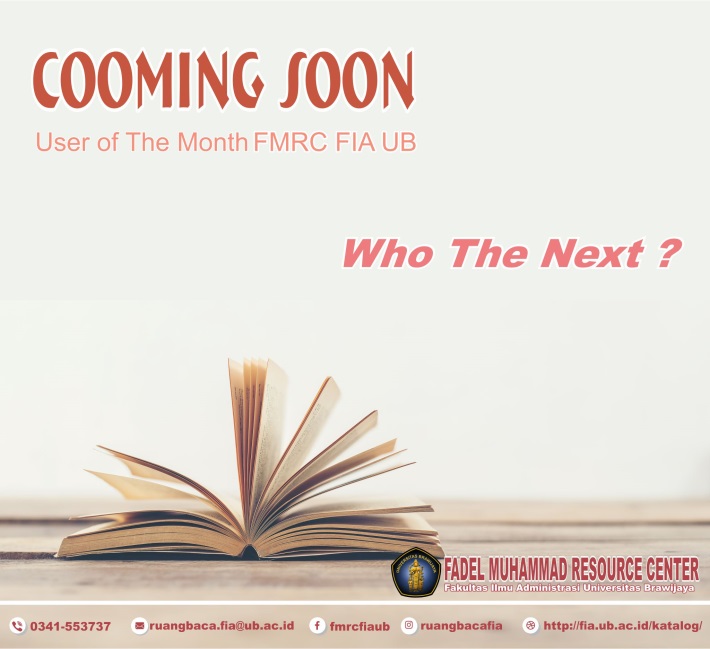 Beri pengantar atau teks pembuka sebelum program dilaksanakan satu minggu sebelum publikasi.Contoh Poster/video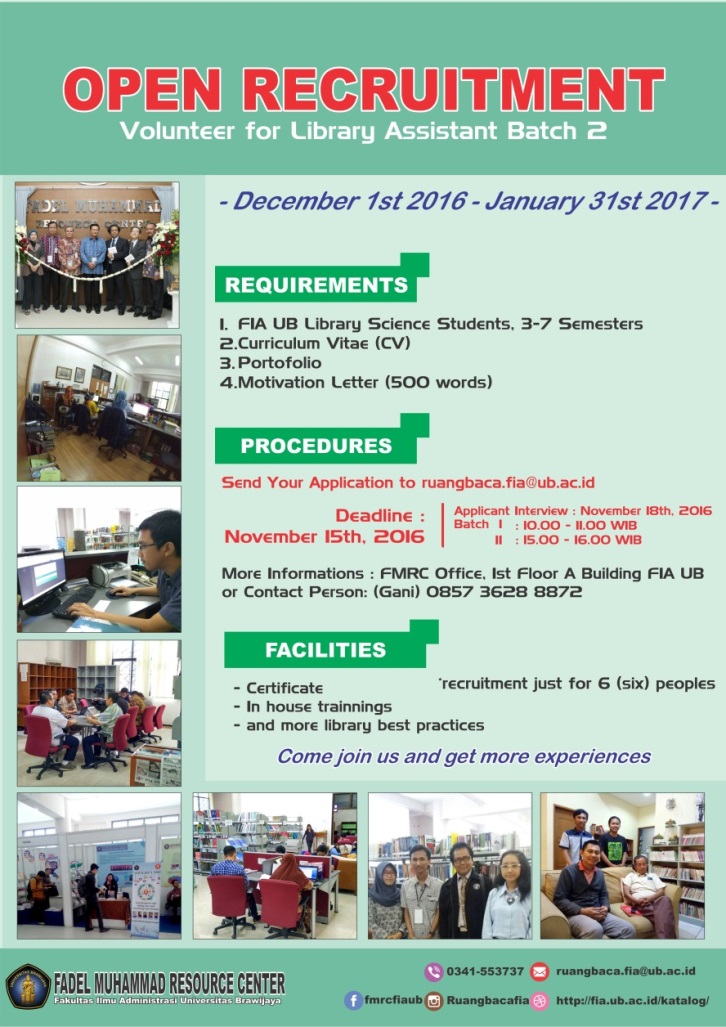 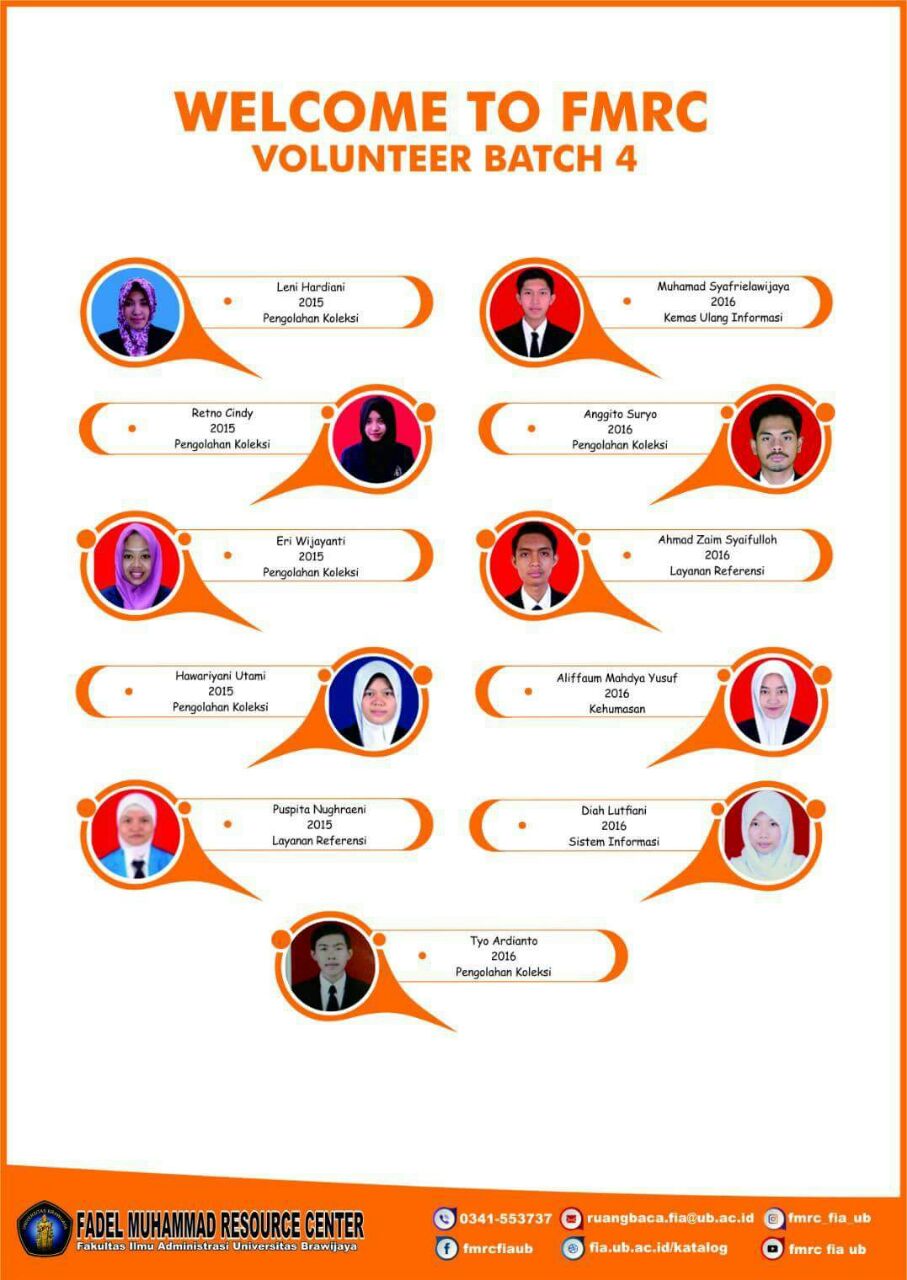 Poster 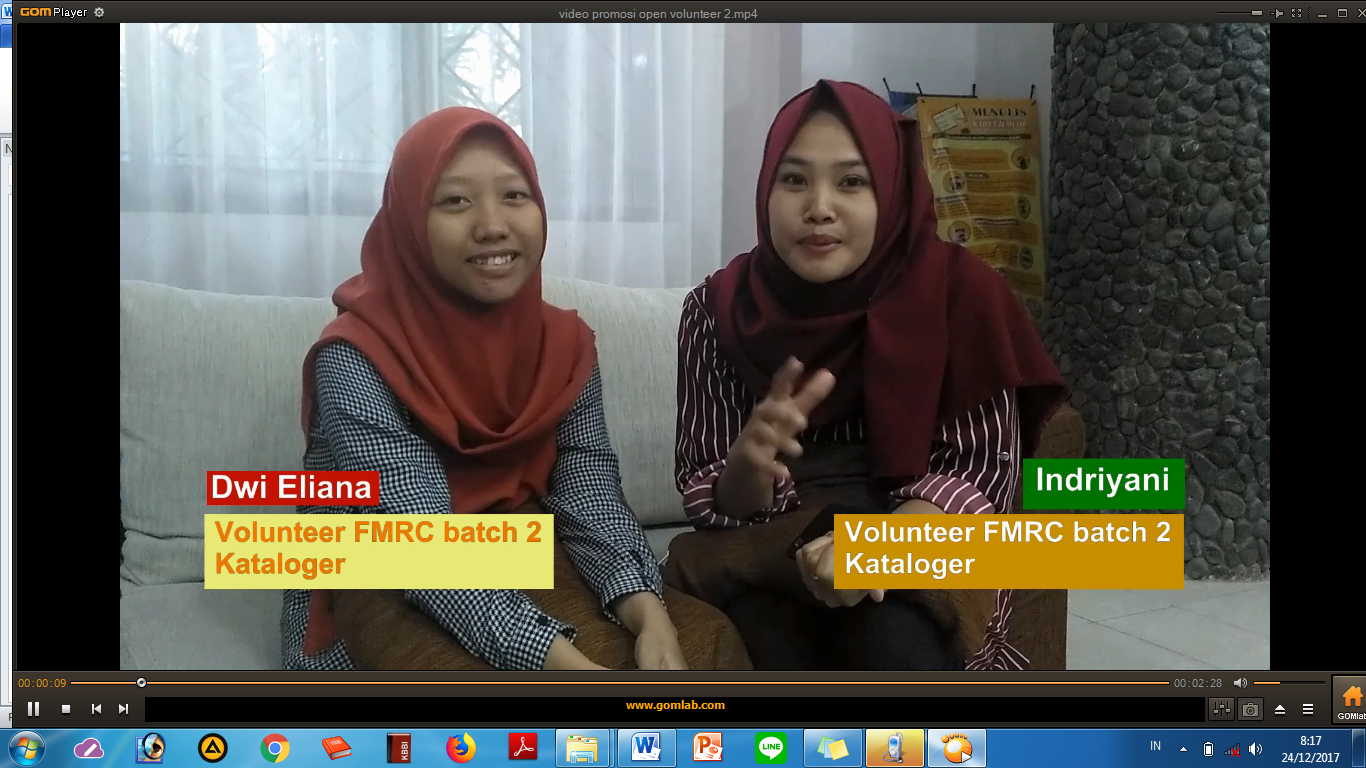 Video Contoh Idcard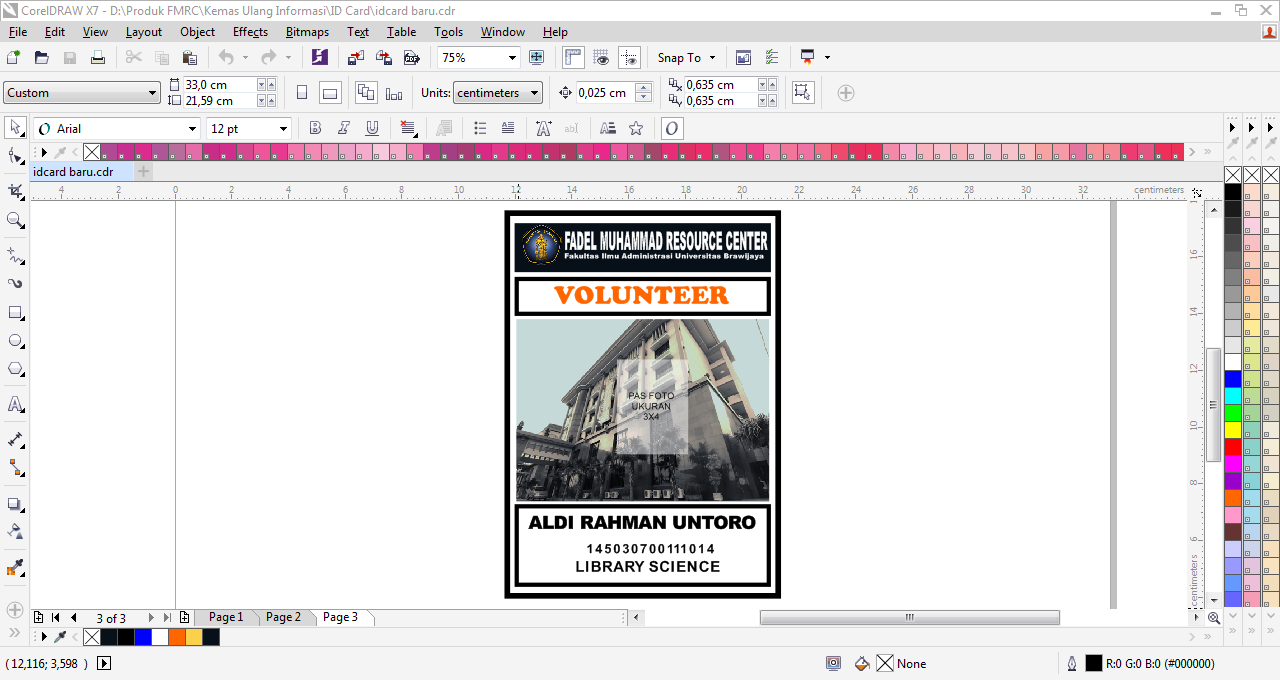 Contoh Jadwal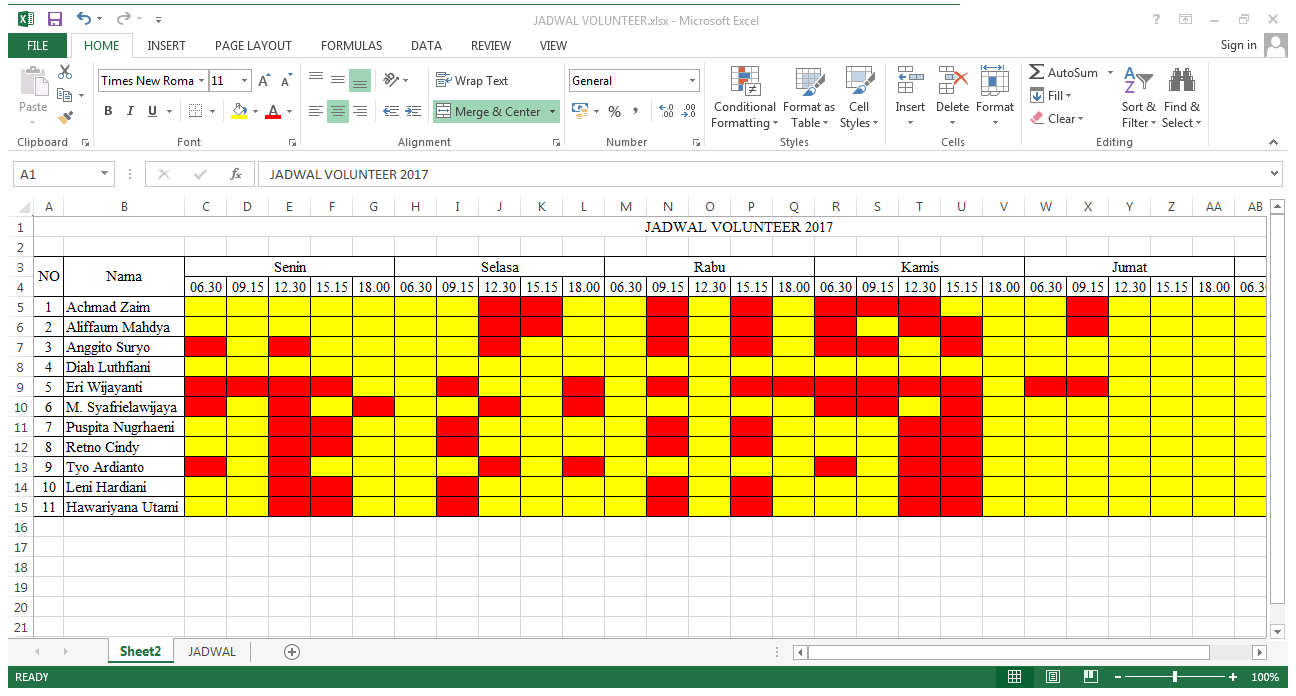 Contoh Sertifikat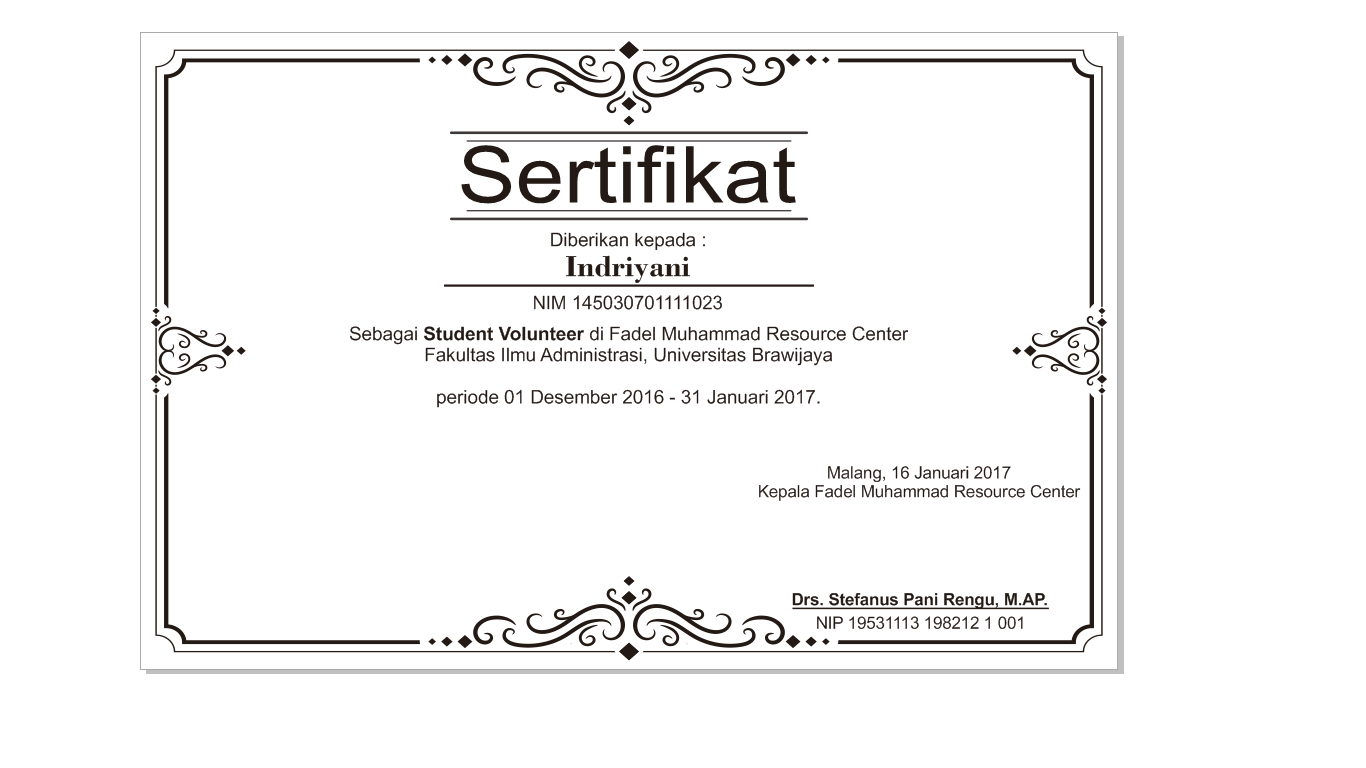 DOKUMENTASI DAN PUBLIKASIDokumentasiProduk berupa artikel, poster, daftar hadir, dokumentasi foto, dokumen sebelum, selama, dan setelah program, sertifikat, di cetak 1x di taruh di dalam dokumen FMRC Program untuk arsip.PublikasiPublikasi melalui Media sosial FMRC (Facebook, Instagram**, Youtube, website FMRC), Media Patner FMRC (HMPIP), Papan Penguman FMRC dan door to door (kelas ke kelas)Untuk formatnya sebagai berikut:Poster/Video/FotoArtikel/Pengantar/Notulensi _______________________________________________Ditulis oleh  : Aldi Rahman Untoro (Volunteer Fmrc Fia UB)Diriview oleh : Gani Nur Pramudyo (Student Employee Fmrc Fia UB)#volunteerbatch1* #studentvolunteer  #fmrcprogram #userservices #FMRC #academiclibrary #FIAUB #universitasbrawijaya #malang #indonesiaWajib pakai hastag atau tagar sesuai di atas*diganti sesuai batch **untuk posting instagram diambil intinya saja (batas karakter)STUDENT EMPLOYEETENTANG STUDENT EMPLOYEE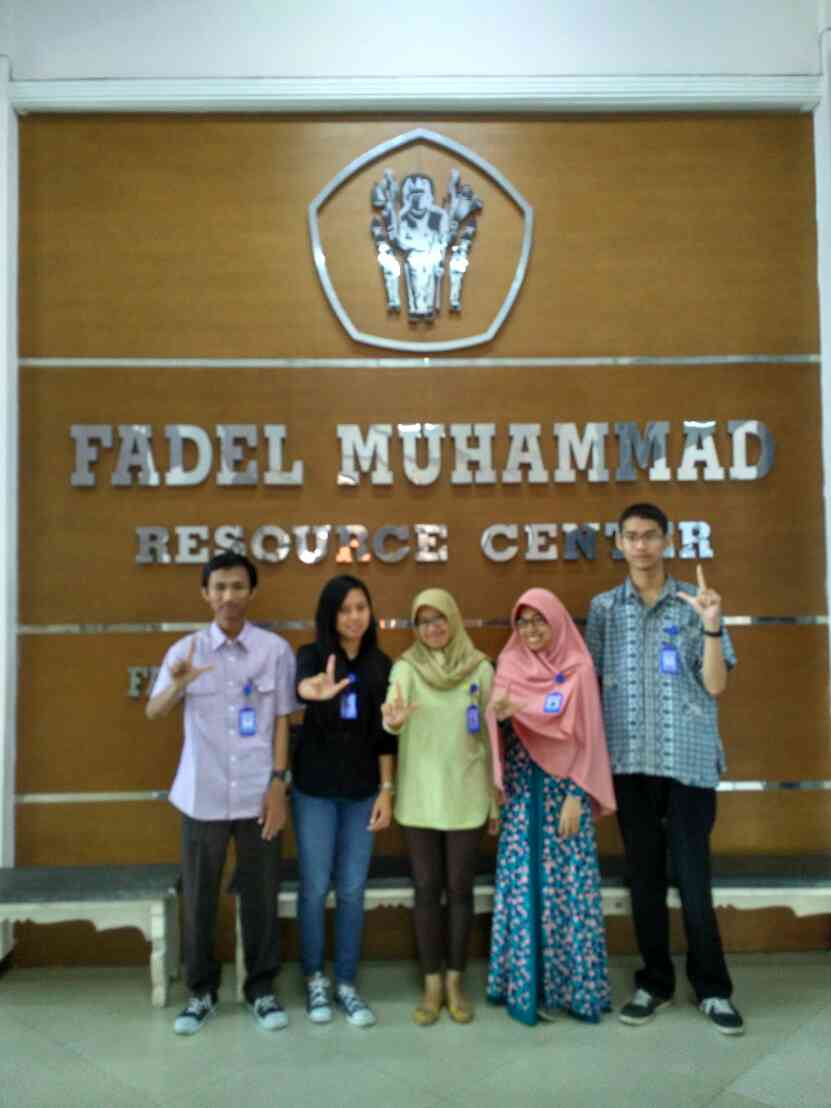 DeskripsiStudent employee (SE) merupakan program FMRC yang memberikan kesempatan bagi mahasiswa ilmu perpustakaan FIA UB untuk bekerja di FMRC secara profesional. Selain itu SE juga akan mendapatkan honorarium dari Fakultas Ilmu Administrasi (FIA). SE batch 1 yaitu pada tanggal 1 Mei - 31 Juli tahun 2016 (sebanyak 6 mahasiswa) , dan pada batch 2 yaitu 1 Agustus 2017 – 31 Desember 2017 (sebanyak 5 mahasiswa).  TujuanMemberikan kesempatan bagi mahasiswa ilmu perpustakaan FIA UB untuk bergabung dan bekerja di FMRC Meningkatkan softskill mahasiswa ilmu perpustakaan FIA UBMengembangkan FMRC ke arah lebih baik SasaranMahasiswa ilmu perpustakaan FIA UB semester 5 - 7Strategi RealisasiMembentuk TIM FMRC Mendeskripsikan Job desc dan susunan acara :Layanan Pengguna Layanan referensi dan layanan penelusuran informasiBimbingan penggunaMedia dan kehumasanLayanan Teknis Analisis subjek dan deskripsi sumberSistem InformasiJob desc lainMembuat kemas ulang informasi dan sertifikatArtikel, riview, sinopsis bukuPoster Video Sertifikat untuk pemateriMembuat dokumen (daftar hadir)Mengakumulasi kebutuhan konsumsi untuk calon SERealisasi Menetapkan Tim FMRC Membuat daftar SE yang dipilihMempromosikan kemas ulang informasi:Media sosial FMRC: Facebook, Instagram, Website FMRCMedia partner FMRC : Line HMPIPPapan pengumuman FIA UB, papan pengumuman gedung A FIA UB, Pascasarjana FIA UBDoor to door (masuk kelas) Membuat sertifikat untuk SE*. Membuat dokumen (daftar hadir), menyiapkan Menyiapkan konsumsi untuk pemateri dan panitiaMelakukan simulasi, memulai seleksi volunteerDokumentasi dan PublikasiDokumentasi sebelum, saat dan setelah bedah buku berupa foto, video, livestreaming, dokumen (daftar hadir, kuisioner)Publikasi  sebelum, saat dan setelah bedjah buku melalui media sosial FMRC, media partner EvaluasiEvaluasi dilaksanakan setelah bedah buku dilaksanakan. Tujuannya untuk mengevaluasi program agar kedepannya lebih baik. Evaluasi dilakukan oleh TIM FMRC, dan perwakilan oleh pemakai. Hasil setelah evaluasi di dokumentasikan ke dalam FMRC Program.PengembanganPengembangan dan inovasi dapat dilakukan oleh TIM FMRC, dengan cara menyampaikannya pada saat rapat FMRC, tertulis langsung disampaikan kepada Pembimbing.  Catatan : Dokumen dapat di unduh di drive FMRC (ruangbacafia@gmail.com) atau di PC FMRC E99 (daftar hadir, kuisioner, template desain, template live streaming, template foto) 	*apabila diperlukanSOP STUDENT EMPLOYEEDOKUMEN STUDENT EMPLOYEECooming SoonPoster atau infografis wajib dibuat sebelum pelaksanaan program seperti berikut :Beri pengantar atau teks pembuka sebelum program dilaksanakan satu minggu sebelum publikasi.Contoh Poster/video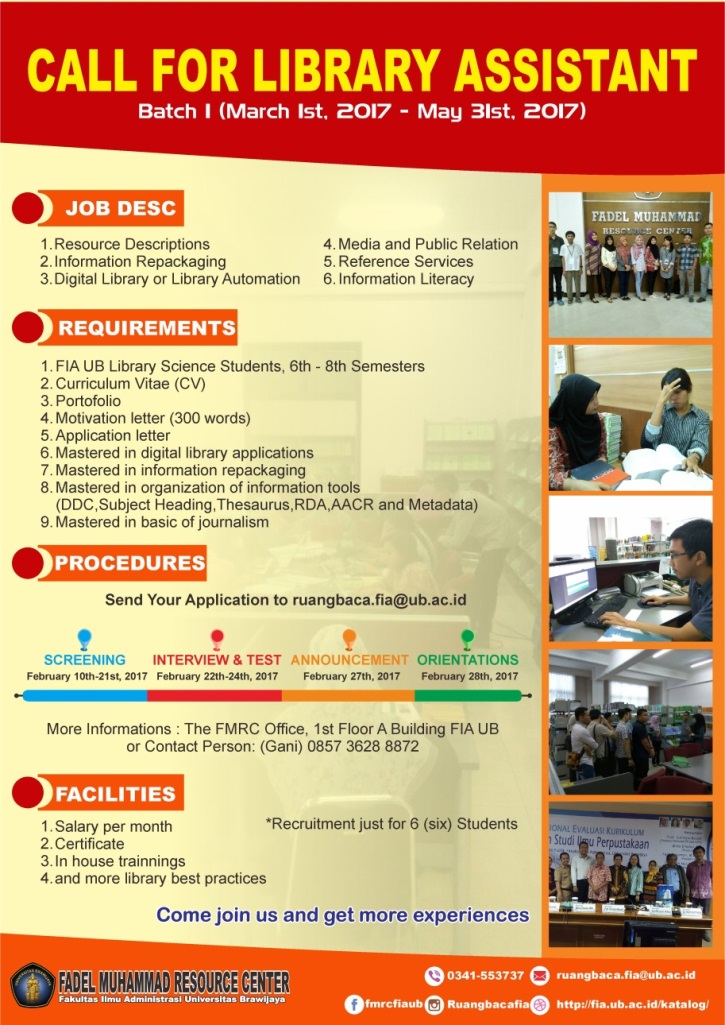 Contoh Idcard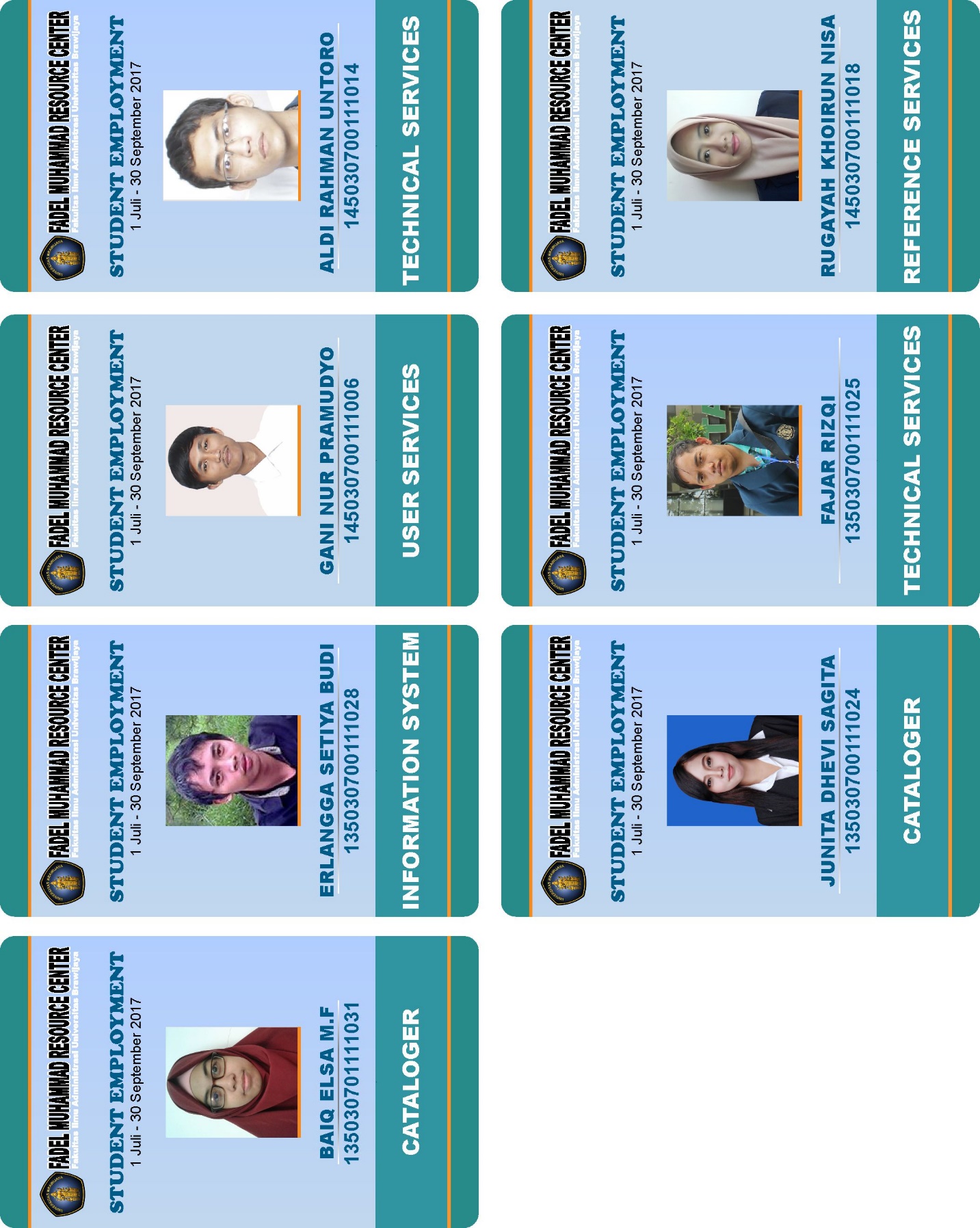 Contoh daftar Presensi kehadiran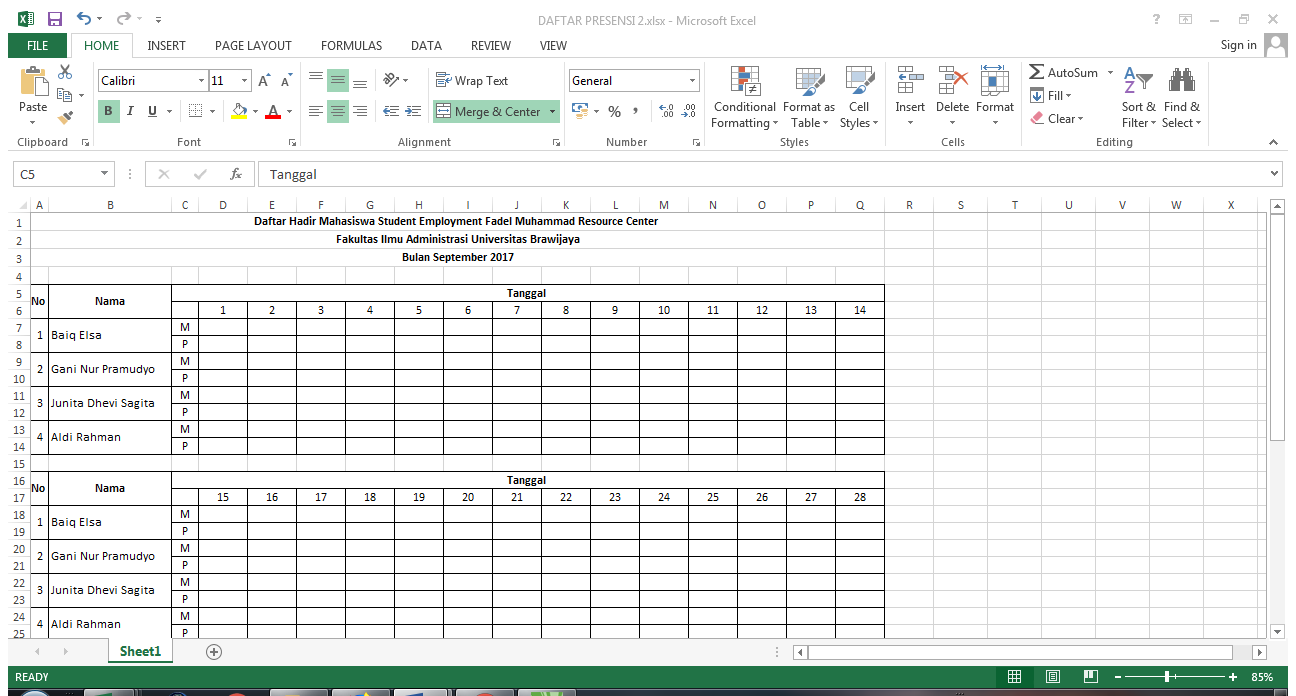 Contoh Sertifikat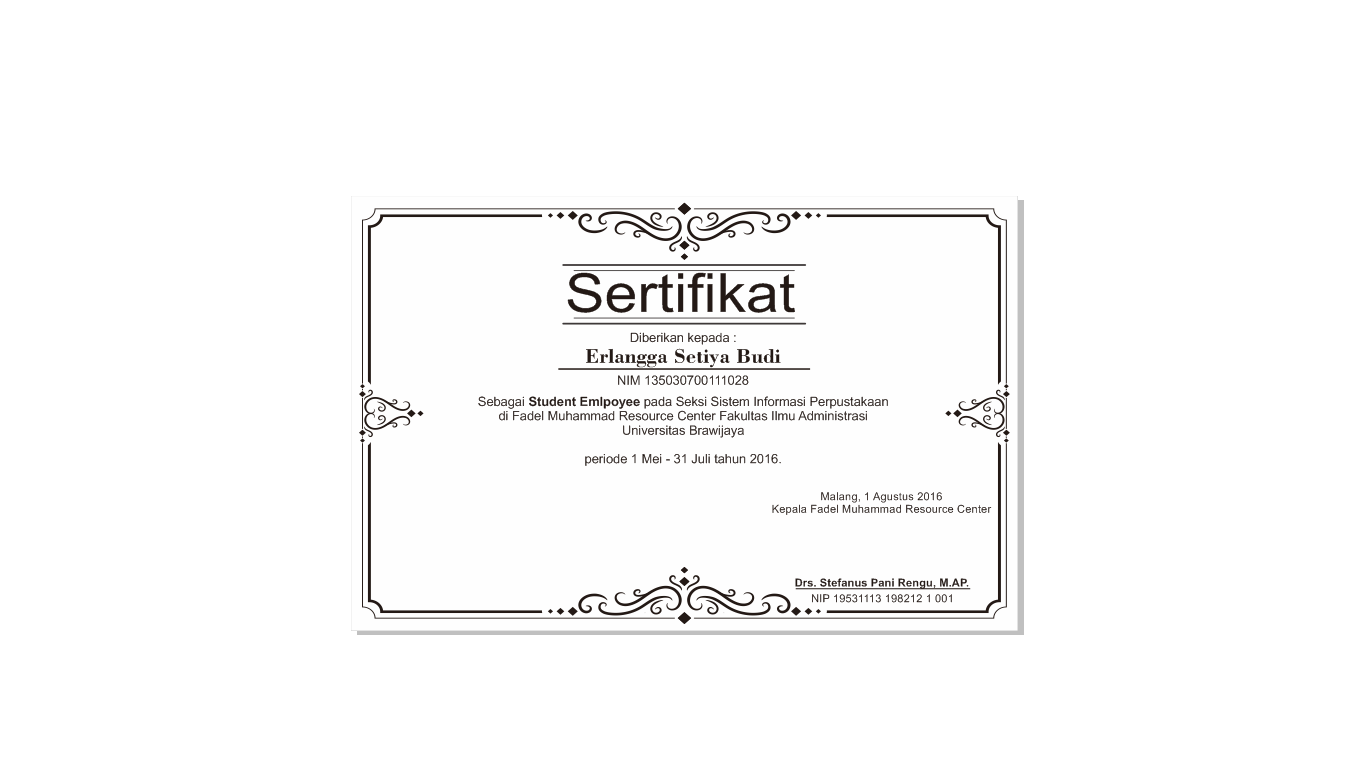 DOKUMENTASI DAN PUBLIKASIDokumentasiProduk berupa artikel, poster, daftar hadir, dokumentasi foto, dokumen sebelum, selama, dan setelah program, sertifikat, di cetak 1x di taruh di dalam dokumen FMRC Program untuk arsip.PublikasiPublikasi melalui Media sosial FMRC (Facebook, Instagram**, Youtube, website FMRC), Media Patner FMRC (HMPIP), Papan Penguman FMRC dan door to door (kelas ke kelas)Untuk formatnya sebagai berikut:Poster/Video/FotoArtikel/Pengantar/Notulensi _______________________________________________Ditulis oleh  : Aldi Rahman Untoro (Volunteer Fmrc Fia UB)Diriview oleh : Gani Nur Pramudyo (Student Employee Fmrc Fia UB)#volunteerbatch1* #studentvolunteer  #fmrcprogram #userservices #FMRC #academiclibrary #FIAUB #universitasbrawijaya #malang #indonesiaWajib pakai hastag atau tagar sesuai di atas*diganti sesuai batch **untuk posting instagram diambil intinya saja (batas karakter)INTERNSHIPTENTANG INTERNSHIP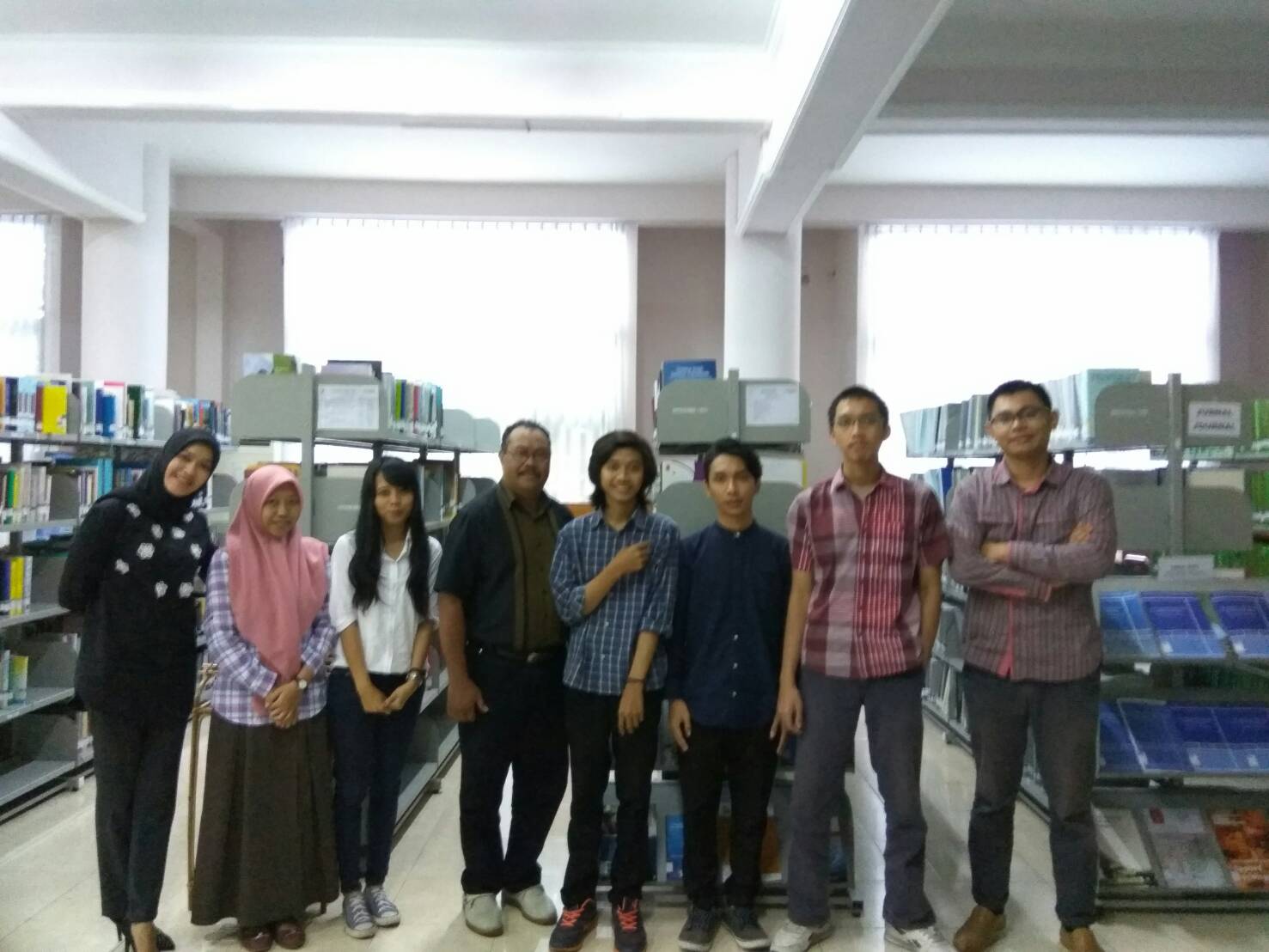 DeskripsiInternship (magang) merupakan program FMRCyang bertujuan untuk memberikan kesempatan bagi mahasiswa untuk studi perpustakaan dan ilmu informasi atau studi lain yang relevan untuk bergabung ke FMRC melalui program magang. Program magang pertama dilakukan oleh 9 mahasiswa ilmu perpustakaan FIA UB pada periode 11 Juli – 4 September 2016, kemudian dilanjutkan oleh 3 mahasiswa dari ilmu perpustakaan Vokasi Universitas Brawijaya periode 15 September 2016 – 15 Januari 2017  dan terkahir 5 mahasiswa FIA UB periode 10 Juli – 25 Agustus 2017  TujuanMemberikan kesempatan bagi mahasiswa ilmu perpustakaan dan ranah ilmu yang berkaitan untuk bergabung dan belajar bekerja di FMRC Meningkatkan softskill mahasiswa ilmu perpustakaan FIA UBMengembangkan FMRC ke arah lebih baik SasaranMahasiswa ilmu perpustakaan dan ranah ilmu yang berkaitanStrategi RealisasiMembentuk TIM FMRC Mendeskripsikan Job desc dan susunan acara :Layanan Pengguna Layanan referensi dan layanan penelusuran informasiBimbingan penggunaMedia dan kehumasanLayanan Teknis Analisis subjek dan deskripsi sumberSistem InformasiJob desc lainMembuat kemas ulang informasi dan sertifikatArtikel, riview, sinopsis bukuPoster Video Sertifikat untuk pemateriMembuat dokumen (daftar hadir)Realisasi Menetapkan Tim FMRC Mempromosikan kemas ulang informasi:Media sosial FMRC: Facebook, Instagram, Website FMRCMedia partner FMRC : Line HMPIPPapan pengumuman FIA UB, papan pengumuman gedung A FIA UB, Pascasarjana FIA UBMembuat sertifikat untuk internship Membuat dokumen (daftar hadir), menyiapkan Menyiapkan konsumsi Dokumentasi dan PublikasiDokumentasi sebelum, saat dan setelah bedah buku berupa foto, video, livestreaming, dokumen (daftar hadir, kuisioner)Publikasi  sebelum, saat dan setelah bedjah buku melalui media sosial FMRC, media partner EvaluasiEvaluasi dilaksanakan setelah intership dilaksanakan. Tujuannya untuk mengevaluasi program agar kedepannya lebih baik. Evaluasi dilakukan oleh TIM FMRC, dan perwakilan oleh pemakai. Hasil setelah evaluasi di dokumentasikan ke dalam FMRC Program.PengembanganPengembangan dan inovasi dapat dilakukan oleh TIM FMRC, dengan cara menyampaikannya pada saat rapat FMRC, tertulis langsung disampaikan kepada Pembimbing.  Catatan : Dokumen dapat di unduh di drive FMRC (ruangbacafia@gmail.com) atau di PC FMRC E99 (daftar hadir, kuisioner, template desain, template live streaming, template foto) 	*apabila diperlukanSOP INTERNSHIPDOKUMEN INTERNSHIPContoh Idcard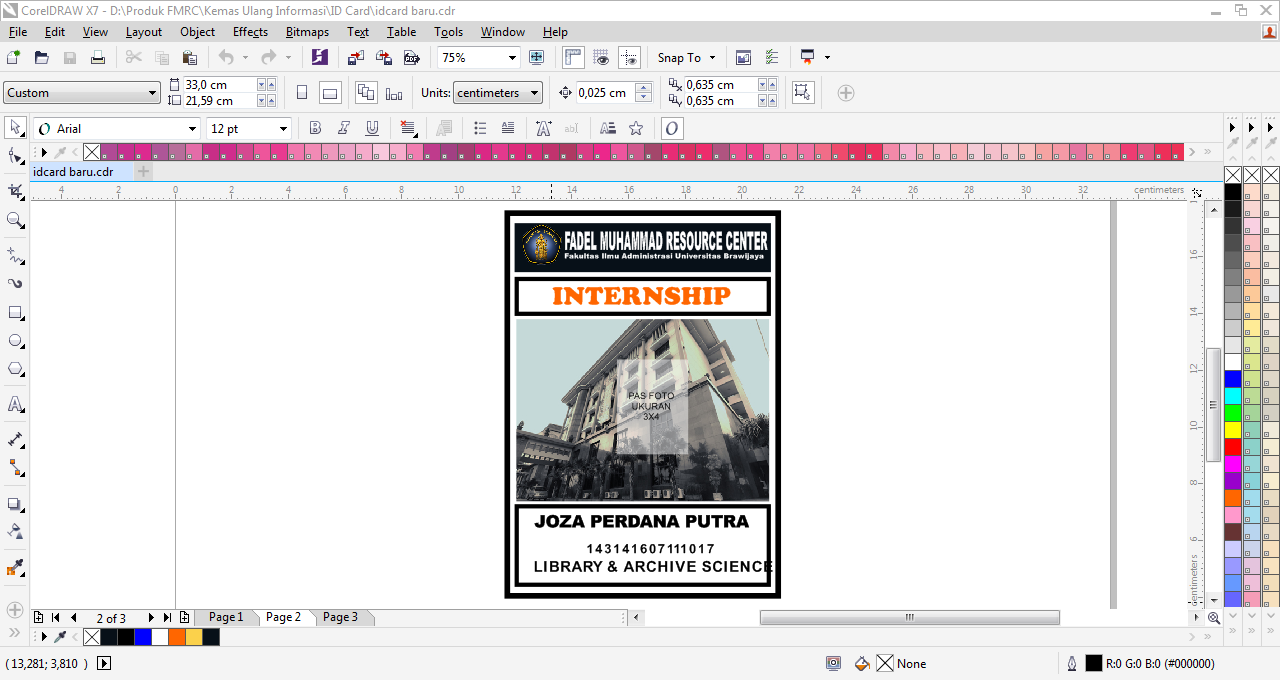 Contoh Sertifikat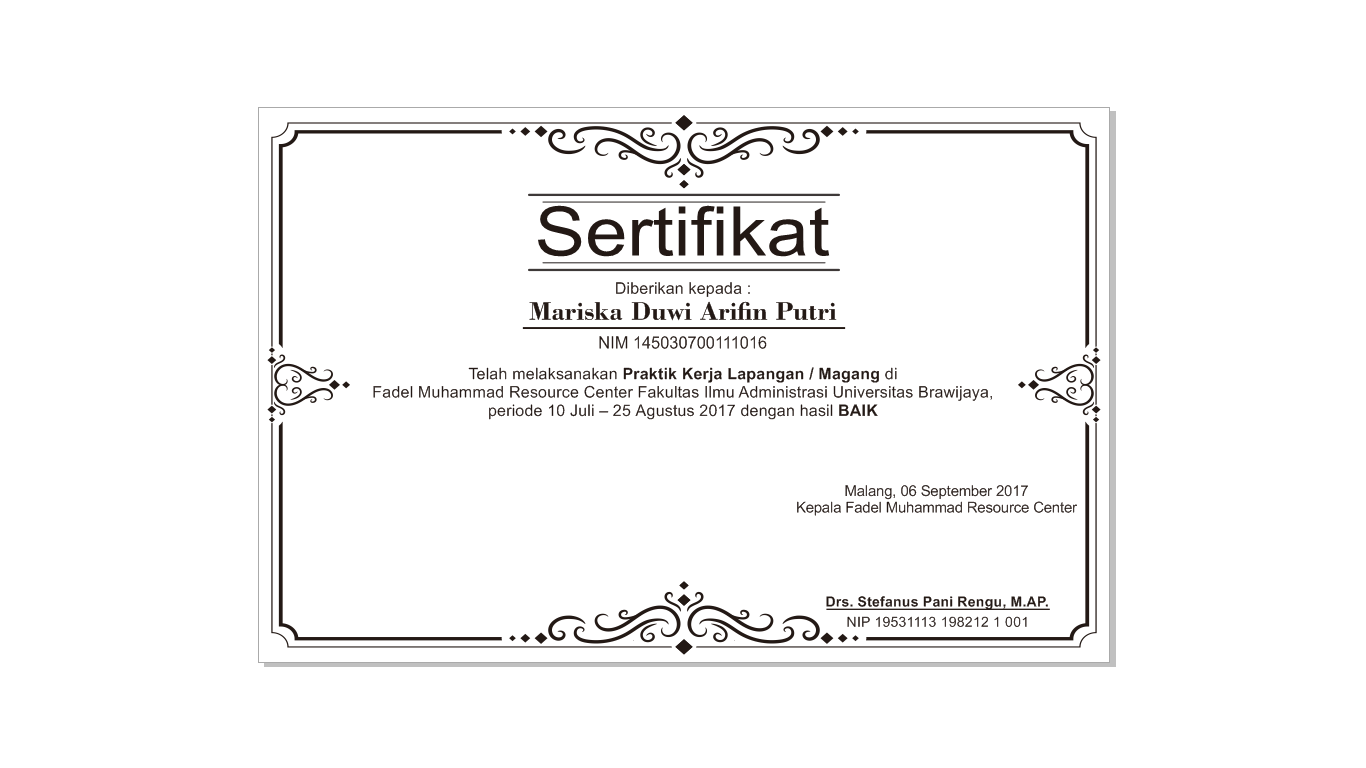 DOKUMENTASI DAN PUBLIKASIDokumentasiProduk berupa artikel, poster, daftar hadir, dokumentasi foto, dokumen sebelum, selama, dan setelah program, sertifikat, di cetak 1x di taruh di dalam dokumen FMRC Program untuk arsip.PublikasiPublikasi melalui Media sosial FMRC (Facebook, Instagram**, Youtube, website FMRC), Media Patner FMRC (HMPIP), Papan Penguman FMRC dan door to door (kelas ke kelas)Untuk formatnya sebagai berikut:Poster/Video/FotoArtikel/Pengantar/Notulensi _______________________________________________Ditulis oleh  : Aldi Rahman Untoro (Volunteer Fmrc Fia UB)Diriview oleh : Gani Nur Pramudyo (Student Employee Fmrc Fia UB)#internship * #studentvolunteer  #fmrcprogram #userservices #FMRC #academiclibrary #FIAUB #universitasbrawijaya #malang #indonesiaWajib pakai hastag atau tagar sesuai di atas, *diganti sesuai batch **untuk posting instagram diambil intinya saja (batas karakter)KESIMPULANProgram FMRC bertujuan untuk mengembangkan FMRC ke arah yang lebih baik. Program yang diselengkaran FMRC tidak berbayar. Beberapa program ditunjukkan untuk meningkatkan literasi informasi pemakai. Semua program FMRC akan terus dikembangkan, dengan cara diselengarakan secara teratur, berkelanjutan dan berkesinambungan. Serta akan dilakukan evaluasi setelah program dilaksanakan. Buku panduan Program FMRC ditunjukkan untuk staf/pelaksana program FMRC agar dapat menjalankan program secara optimal berdasarkan keseragaman, kesesuain tujuan dan maksud program. Buku panduan program FMRC ini dapat digunakan sebaik-baiknya.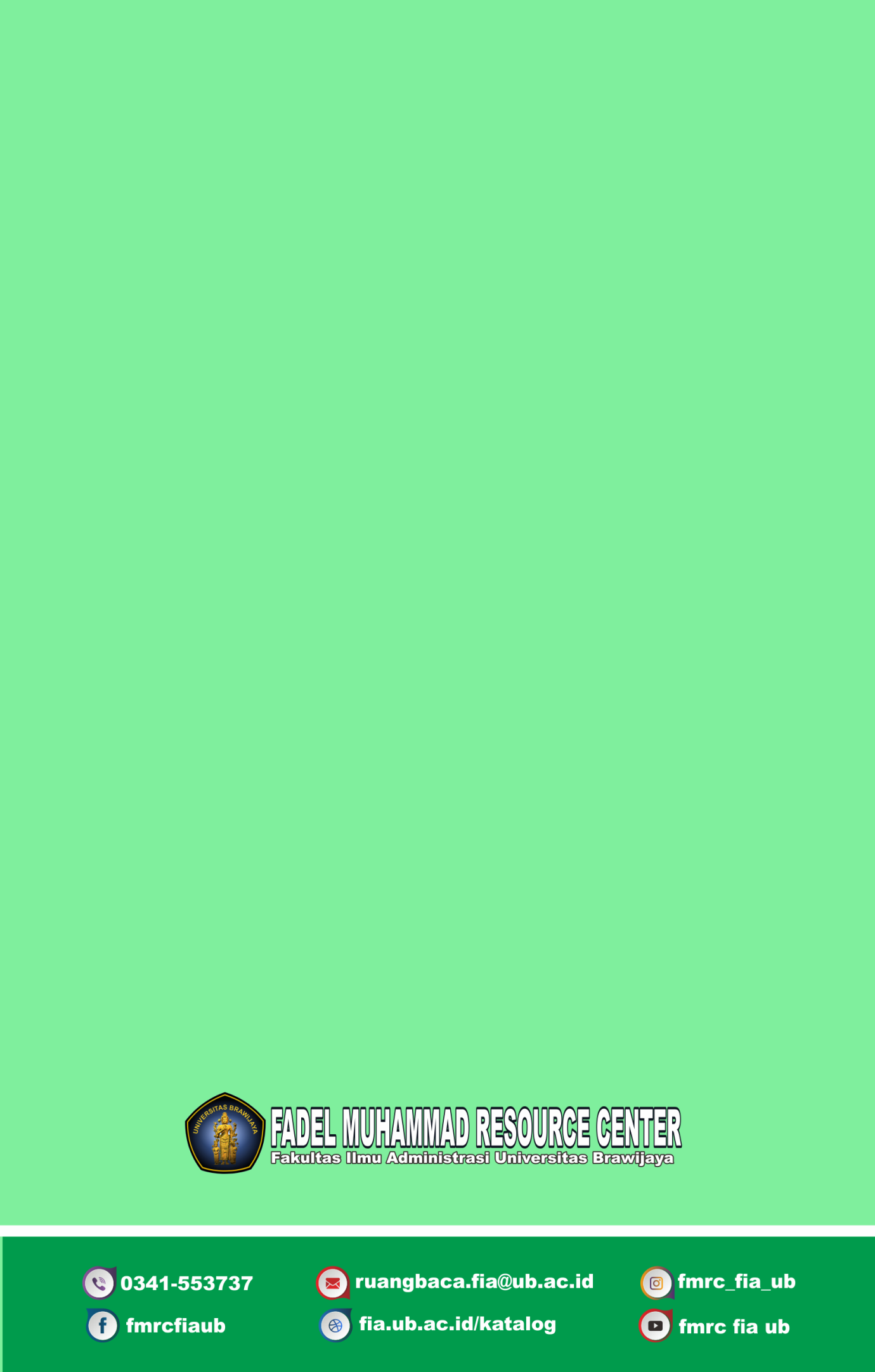 User of The MonthUser EducationBedah BukuBincang SantaiStudent VolunteerStudent EmployeeInternship